Oznaczenie Wnioskodawcy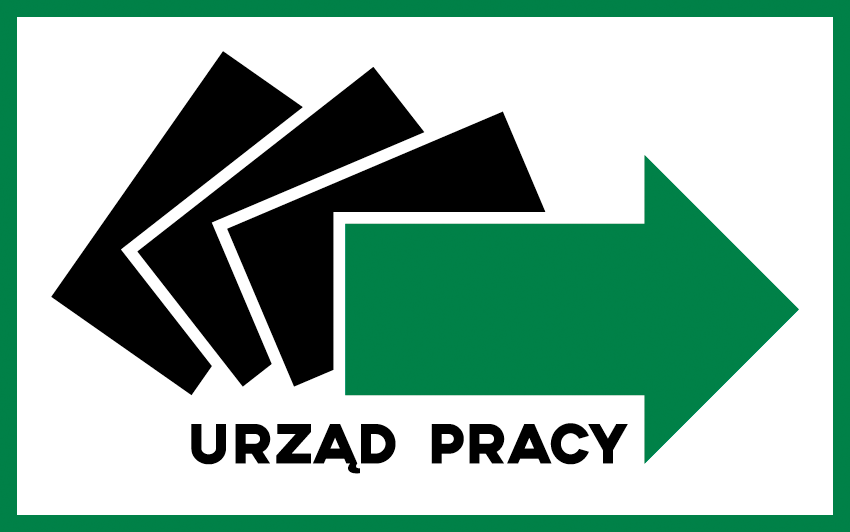 Powiatowy Urząd Pracy w OlkuszuPowiatowy Urząd Pracy w OlkuszuPowiatowy Urząd Pracy w OlkuszuPowiatowy Urząd Pracy w OlkuszuPowiatowy Urząd Pracy w OlkuszuPowiatowy Urząd Pracy w OlkuszuPowiatowy Urząd Pracy w OlkuszuPowiatowy Urząd Pracy w OlkuszuPowiatowy Urząd Pracy w OlkuszuPowiatowy Urząd Pracy w OlkuszuPowiatowy Urząd Pracy w OlkuszuPowiatowy Urząd Pracy w OlkuszuPowiatowy Urząd Pracy w OlkuszuPowiatowy Urząd Pracy w OlkuszuPowiatowy Urząd Pracy w OlkuszuPowiatowy Urząd Pracy w OlkuszuNr wniosku:Nr wniosku:Nr wniosku:Nr wniosku:Nr wniosku:Nr wniosku:Nr wniosku:Nr wniosku:Nr wniosku:Nr wniosku:Nr wniosku:Nr wniosku:Nr wniosku:Nr wniosku:WNIOSEKo refundację kosztów wyposażenia lub doposażenia stanowiska pracy dla: skierowanego bezrobotnego, skierowanego opiekuna osoby niepełnosprawnej lub skierowanego poszukującego pracy absolwenta* w 2024 roku.*niepotrzebne skreślićWNIOSEKo refundację kosztów wyposażenia lub doposażenia stanowiska pracy dla: skierowanego bezrobotnego, skierowanego opiekuna osoby niepełnosprawnej lub skierowanego poszukującego pracy absolwenta* w 2024 roku.*niepotrzebne skreślićWNIOSEKo refundację kosztów wyposażenia lub doposażenia stanowiska pracy dla: skierowanego bezrobotnego, skierowanego opiekuna osoby niepełnosprawnej lub skierowanego poszukującego pracy absolwenta* w 2024 roku.*niepotrzebne skreślićWNIOSEKo refundację kosztów wyposażenia lub doposażenia stanowiska pracy dla: skierowanego bezrobotnego, skierowanego opiekuna osoby niepełnosprawnej lub skierowanego poszukującego pracy absolwenta* w 2024 roku.*niepotrzebne skreślićWNIOSEKo refundację kosztów wyposażenia lub doposażenia stanowiska pracy dla: skierowanego bezrobotnego, skierowanego opiekuna osoby niepełnosprawnej lub skierowanego poszukującego pracy absolwenta* w 2024 roku.*niepotrzebne skreślićWNIOSEKo refundację kosztów wyposażenia lub doposażenia stanowiska pracy dla: skierowanego bezrobotnego, skierowanego opiekuna osoby niepełnosprawnej lub skierowanego poszukującego pracy absolwenta* w 2024 roku.*niepotrzebne skreślićWNIOSEKo refundację kosztów wyposażenia lub doposażenia stanowiska pracy dla: skierowanego bezrobotnego, skierowanego opiekuna osoby niepełnosprawnej lub skierowanego poszukującego pracy absolwenta* w 2024 roku.*niepotrzebne skreślićWNIOSEKo refundację kosztów wyposażenia lub doposażenia stanowiska pracy dla: skierowanego bezrobotnego, skierowanego opiekuna osoby niepełnosprawnej lub skierowanego poszukującego pracy absolwenta* w 2024 roku.*niepotrzebne skreślićWNIOSEKo refundację kosztów wyposażenia lub doposażenia stanowiska pracy dla: skierowanego bezrobotnego, skierowanego opiekuna osoby niepełnosprawnej lub skierowanego poszukującego pracy absolwenta* w 2024 roku.*niepotrzebne skreślićWNIOSEKo refundację kosztów wyposażenia lub doposażenia stanowiska pracy dla: skierowanego bezrobotnego, skierowanego opiekuna osoby niepełnosprawnej lub skierowanego poszukującego pracy absolwenta* w 2024 roku.*niepotrzebne skreślićWNIOSEKo refundację kosztów wyposażenia lub doposażenia stanowiska pracy dla: skierowanego bezrobotnego, skierowanego opiekuna osoby niepełnosprawnej lub skierowanego poszukującego pracy absolwenta* w 2024 roku.*niepotrzebne skreślićWNIOSEKo refundację kosztów wyposażenia lub doposażenia stanowiska pracy dla: skierowanego bezrobotnego, skierowanego opiekuna osoby niepełnosprawnej lub skierowanego poszukującego pracy absolwenta* w 2024 roku.*niepotrzebne skreślićWNIOSEKo refundację kosztów wyposażenia lub doposażenia stanowiska pracy dla: skierowanego bezrobotnego, skierowanego opiekuna osoby niepełnosprawnej lub skierowanego poszukującego pracy absolwenta* w 2024 roku.*niepotrzebne skreślićWNIOSEKo refundację kosztów wyposażenia lub doposażenia stanowiska pracy dla: skierowanego bezrobotnego, skierowanego opiekuna osoby niepełnosprawnej lub skierowanego poszukującego pracy absolwenta* w 2024 roku.*niepotrzebne skreślićWNIOSEKo refundację kosztów wyposażenia lub doposażenia stanowiska pracy dla: skierowanego bezrobotnego, skierowanego opiekuna osoby niepełnosprawnej lub skierowanego poszukującego pracy absolwenta* w 2024 roku.*niepotrzebne skreślićWNIOSEKo refundację kosztów wyposażenia lub doposażenia stanowiska pracy dla: skierowanego bezrobotnego, skierowanego opiekuna osoby niepełnosprawnej lub skierowanego poszukującego pracy absolwenta* w 2024 roku.*niepotrzebne skreślićWNIOSEKo refundację kosztów wyposażenia lub doposażenia stanowiska pracy dla: skierowanego bezrobotnego, skierowanego opiekuna osoby niepełnosprawnej lub skierowanego poszukującego pracy absolwenta* w 2024 roku.*niepotrzebne skreślićWNIOSEKo refundację kosztów wyposażenia lub doposażenia stanowiska pracy dla: skierowanego bezrobotnego, skierowanego opiekuna osoby niepełnosprawnej lub skierowanego poszukującego pracy absolwenta* w 2024 roku.*niepotrzebne skreślićWNIOSEKo refundację kosztów wyposażenia lub doposażenia stanowiska pracy dla: skierowanego bezrobotnego, skierowanego opiekuna osoby niepełnosprawnej lub skierowanego poszukującego pracy absolwenta* w 2024 roku.*niepotrzebne skreślićWNIOSEKo refundację kosztów wyposażenia lub doposażenia stanowiska pracy dla: skierowanego bezrobotnego, skierowanego opiekuna osoby niepełnosprawnej lub skierowanego poszukującego pracy absolwenta* w 2024 roku.*niepotrzebne skreślićWNIOSEKo refundację kosztów wyposażenia lub doposażenia stanowiska pracy dla: skierowanego bezrobotnego, skierowanego opiekuna osoby niepełnosprawnej lub skierowanego poszukującego pracy absolwenta* w 2024 roku.*niepotrzebne skreślićWNIOSEKo refundację kosztów wyposażenia lub doposażenia stanowiska pracy dla: skierowanego bezrobotnego, skierowanego opiekuna osoby niepełnosprawnej lub skierowanego poszukującego pracy absolwenta* w 2024 roku.*niepotrzebne skreślićWNIOSEKo refundację kosztów wyposażenia lub doposażenia stanowiska pracy dla: skierowanego bezrobotnego, skierowanego opiekuna osoby niepełnosprawnej lub skierowanego poszukującego pracy absolwenta* w 2024 roku.*niepotrzebne skreślićWNIOSEKo refundację kosztów wyposażenia lub doposażenia stanowiska pracy dla: skierowanego bezrobotnego, skierowanego opiekuna osoby niepełnosprawnej lub skierowanego poszukującego pracy absolwenta* w 2024 roku.*niepotrzebne skreślićWNIOSEKo refundację kosztów wyposażenia lub doposażenia stanowiska pracy dla: skierowanego bezrobotnego, skierowanego opiekuna osoby niepełnosprawnej lub skierowanego poszukującego pracy absolwenta* w 2024 roku.*niepotrzebne skreślićWNIOSEKo refundację kosztów wyposażenia lub doposażenia stanowiska pracy dla: skierowanego bezrobotnego, skierowanego opiekuna osoby niepełnosprawnej lub skierowanego poszukującego pracy absolwenta* w 2024 roku.*niepotrzebne skreślićWNIOSEKo refundację kosztów wyposażenia lub doposażenia stanowiska pracy dla: skierowanego bezrobotnego, skierowanego opiekuna osoby niepełnosprawnej lub skierowanego poszukującego pracy absolwenta* w 2024 roku.*niepotrzebne skreślićWNIOSEKo refundację kosztów wyposażenia lub doposażenia stanowiska pracy dla: skierowanego bezrobotnego, skierowanego opiekuna osoby niepełnosprawnej lub skierowanego poszukującego pracy absolwenta* w 2024 roku.*niepotrzebne skreślićWNIOSEKo refundację kosztów wyposażenia lub doposażenia stanowiska pracy dla: skierowanego bezrobotnego, skierowanego opiekuna osoby niepełnosprawnej lub skierowanego poszukującego pracy absolwenta* w 2024 roku.*niepotrzebne skreślićWNIOSEKo refundację kosztów wyposażenia lub doposażenia stanowiska pracy dla: skierowanego bezrobotnego, skierowanego opiekuna osoby niepełnosprawnej lub skierowanego poszukującego pracy absolwenta* w 2024 roku.*niepotrzebne skreślićWNIOSEKo refundację kosztów wyposażenia lub doposażenia stanowiska pracy dla: skierowanego bezrobotnego, skierowanego opiekuna osoby niepełnosprawnej lub skierowanego poszukującego pracy absolwenta* w 2024 roku.*niepotrzebne skreślićWNIOSEKo refundację kosztów wyposażenia lub doposażenia stanowiska pracy dla: skierowanego bezrobotnego, skierowanego opiekuna osoby niepełnosprawnej lub skierowanego poszukującego pracy absolwenta* w 2024 roku.*niepotrzebne skreślićWNIOSEKo refundację kosztów wyposażenia lub doposażenia stanowiska pracy dla: skierowanego bezrobotnego, skierowanego opiekuna osoby niepełnosprawnej lub skierowanego poszukującego pracy absolwenta* w 2024 roku.*niepotrzebne skreślićWNIOSEKo refundację kosztów wyposażenia lub doposażenia stanowiska pracy dla: skierowanego bezrobotnego, skierowanego opiekuna osoby niepełnosprawnej lub skierowanego poszukującego pracy absolwenta* w 2024 roku.*niepotrzebne skreślićWNIOSEKo refundację kosztów wyposażenia lub doposażenia stanowiska pracy dla: skierowanego bezrobotnego, skierowanego opiekuna osoby niepełnosprawnej lub skierowanego poszukującego pracy absolwenta* w 2024 roku.*niepotrzebne skreślićWNIOSEKo refundację kosztów wyposażenia lub doposażenia stanowiska pracy dla: skierowanego bezrobotnego, skierowanego opiekuna osoby niepełnosprawnej lub skierowanego poszukującego pracy absolwenta* w 2024 roku.*niepotrzebne skreślićWNIOSEKo refundację kosztów wyposażenia lub doposażenia stanowiska pracy dla: skierowanego bezrobotnego, skierowanego opiekuna osoby niepełnosprawnej lub skierowanego poszukującego pracy absolwenta* w 2024 roku.*niepotrzebne skreślićWNIOSEKo refundację kosztów wyposażenia lub doposażenia stanowiska pracy dla: skierowanego bezrobotnego, skierowanego opiekuna osoby niepełnosprawnej lub skierowanego poszukującego pracy absolwenta* w 2024 roku.*niepotrzebne skreślićWNIOSEKo refundację kosztów wyposażenia lub doposażenia stanowiska pracy dla: skierowanego bezrobotnego, skierowanego opiekuna osoby niepełnosprawnej lub skierowanego poszukującego pracy absolwenta* w 2024 roku.*niepotrzebne skreślićWNIOSEKo refundację kosztów wyposażenia lub doposażenia stanowiska pracy dla: skierowanego bezrobotnego, skierowanego opiekuna osoby niepełnosprawnej lub skierowanego poszukującego pracy absolwenta* w 2024 roku.*niepotrzebne skreślićWNIOSEKo refundację kosztów wyposażenia lub doposażenia stanowiska pracy dla: skierowanego bezrobotnego, skierowanego opiekuna osoby niepełnosprawnej lub skierowanego poszukującego pracy absolwenta* w 2024 roku.*niepotrzebne skreślićWNIOSEKo refundację kosztów wyposażenia lub doposażenia stanowiska pracy dla: skierowanego bezrobotnego, skierowanego opiekuna osoby niepełnosprawnej lub skierowanego poszukującego pracy absolwenta* w 2024 roku.*niepotrzebne skreślićWNIOSEKo refundację kosztów wyposażenia lub doposażenia stanowiska pracy dla: skierowanego bezrobotnego, skierowanego opiekuna osoby niepełnosprawnej lub skierowanego poszukującego pracy absolwenta* w 2024 roku.*niepotrzebne skreślićWnioskowana kwota refundacji:Wnioskowana kwota refundacji:Wnioskowana kwota refundacji:Wnioskowana kwota refundacji:Wnioskowana kwota refundacji:Wnioskowana kwota refundacji:Wnioskowana kwota refundacji:Wnioskowana kwota refundacji:Wnioskowana kwota refundacji:Wnioskowana kwota refundacji:Wnioskowana kwota refundacji:Wnioskowana kwota refundacji:Wnioskowana kwota refundacji:Data wpływu do UrzęduData wpływu do UrzęduData wpływu do UrzęduData wpływu do UrzęduData wpływu do UrzęduData wpływu do UrzęduData wpływu do UrzęduData wpływu do UrzęduData wpływu do UrzęduData wpływu do UrzęduData wpływu do UrzęduData wpływu do UrzęduData wpływu do UrzęduData wpływu do UrzęduSłownie:Słownie:Słownie:Słownie:Słownie:Słownie:Słownie:Słownie:Słownie:Słownie:Słownie:Słownie:Słownie:Data wpływu do UrzęduData wpływu do UrzęduData wpływu do UrzęduData wpływu do UrzęduData wpływu do UrzęduData wpływu do UrzęduData wpływu do UrzęduData wpływu do UrzęduData wpływu do UrzęduData wpływu do UrzęduData wpływu do UrzęduData wpływu do UrzęduData wpływu do UrzęduData wpływu do UrzęduLiczba wyposażanych lub doposażanych stanowisk pracy:Liczba wyposażanych lub doposażanych stanowisk pracy:Liczba wyposażanych lub doposażanych stanowisk pracy:Liczba wyposażanych lub doposażanych stanowisk pracy:Liczba wyposażanych lub doposażanych stanowisk pracy:Liczba wyposażanych lub doposażanych stanowisk pracy:Liczba wyposażanych lub doposażanych stanowisk pracy:Liczba wyposażanych lub doposażanych stanowisk pracy:Liczba wyposażanych lub doposażanych stanowisk pracy:Liczba wyposażanych lub doposażanych stanowisk pracy:Liczba wyposażanych lub doposażanych stanowisk pracy:Liczba wyposażanych lub doposażanych stanowisk pracy:Liczba wyposażanych lub doposażanych stanowisk pracy:Data wpływu do UrzęduData wpływu do UrzęduData wpływu do UrzęduData wpływu do UrzęduData wpływu do UrzęduData wpływu do UrzęduData wpływu do UrzęduData wpływu do UrzęduData wpływu do UrzęduData wpływu do UrzęduData wpływu do UrzęduData wpływu do UrzęduData wpływu do UrzęduData wpływu do UrzęduMiejsce wykonywania pracy skierowanej osoby:Miejsce wykonywania pracy skierowanej osoby:Miejsce wykonywania pracy skierowanej osoby:Miejsce wykonywania pracy skierowanej osoby:Miejsce wykonywania pracy skierowanej osoby:Miejsce wykonywania pracy skierowanej osoby:Miejsce wykonywania pracy skierowanej osoby:Miejsce wykonywania pracy skierowanej osoby:Miejsce wykonywania pracy skierowanej osoby:Miejsce wykonywania pracy skierowanej osoby:Miejsce wykonywania pracy skierowanej osoby:Miejsce wykonywania pracy skierowanej osoby:Miejsce wykonywania pracy skierowanej osoby:DANE WNIOSKODAWCYDANE WNIOSKODAWCYDANE WNIOSKODAWCYDANE WNIOSKODAWCYDANE WNIOSKODAWCYDANE WNIOSKODAWCYDANE WNIOSKODAWCYDANE WNIOSKODAWCYDANE WNIOSKODAWCYDANE WNIOSKODAWCYDANE WNIOSKODAWCYDANE WNIOSKODAWCYDANE WNIOSKODAWCYDANE WNIOSKODAWCYDANE WNIOSKODAWCYDANE WNIOSKODAWCYDANE WNIOSKODAWCYDANE WNIOSKODAWCYDANE WNIOSKODAWCYDANE WNIOSKODAWCYDANE WNIOSKODAWCYDANE WNIOSKODAWCYDANE WNIOSKODAWCYDANE WNIOSKODAWCYDANE WNIOSKODAWCYDANE WNIOSKODAWCYDANE WNIOSKODAWCYDANE WNIOSKODAWCYDANE WNIOSKODAWCYDANE WNIOSKODAWCYDANE WNIOSKODAWCYDANE WNIOSKODAWCYDANE WNIOSKODAWCYDANE WNIOSKODAWCYDANE WNIOSKODAWCYDANE WNIOSKODAWCYDANE WNIOSKODAWCYDANE WNIOSKODAWCYDANE WNIOSKODAWCYDANE WNIOSKODAWCYDANE WNIOSKODAWCYDANE WNIOSKODAWCYDANE WNIOSKODAWCYNazwa:Nazwa:Nazwa:Nazwa:Nazwa:Nazwa:Nazwa:Nazwa:Nazwa:Nazwa:Nazwa:Nazwa:Nazwa:Adres siedziby:Adres siedziby:Adres siedziby:Adres siedziby:Adres siedziby:Adres siedziby:Adres siedziby:Adres siedziby:Adres siedziby:Adres siedziby:Adres siedziby:Adres siedziby:Adres siedziby:Adres zamieszkania:Adres zamieszkania:Adres zamieszkania:Adres zamieszkania:Adres zamieszkania:Adres zamieszkania:Adres zamieszkania:Adres zamieszkania:Adres zamieszkania:Adres zamieszkania:Adres zamieszkania:Adres zamieszkania:Adres zamieszkania:Telefon:Telefon:Telefon:Telefon:Telefon:Telefon:Telefon:Telefon:Telefon:Telefon:Telefon:Telefon:Telefon:e-mail:e-mail:e-mail:e-mail:e-mail:e-mail:e-mail:e-mail:e-mail:e-mail:e-mail:e-mail:e-mail:PESEL:dotyczy osób fizycznychPESEL:dotyczy osób fizycznychPESEL:dotyczy osób fizycznychPESEL:dotyczy osób fizycznychPESEL:dotyczy osób fizycznychPESEL:dotyczy osób fizycznychPESEL:dotyczy osób fizycznychPESEL:dotyczy osób fizycznychPESEL:dotyczy osób fizycznychPESEL:dotyczy osób fizycznychPESEL:dotyczy osób fizycznychPESEL:dotyczy osób fizycznychPESEL:dotyczy osób fizycznychREGON:jeżeli został nadanyREGON:jeżeli został nadanyREGON:jeżeli został nadanyREGON:jeżeli został nadanyREGON:jeżeli został nadanyREGON:jeżeli został nadanyREGON:jeżeli został nadanyREGON:jeżeli został nadanyREGON:jeżeli został nadanyREGON:jeżeli został nadanyREGON:jeżeli został nadanyREGON:jeżeli został nadanyREGON:jeżeli został nadanyNIP:NIP:NIP:NIP:NIP:NIP:NIP:NIP:NIP:NIP:NIP:NIP:NIP:Data rozpoczęcia prowadzenia działalności:Data rozpoczęcia prowadzenia działalności:Data rozpoczęcia prowadzenia działalności:Data rozpoczęcia prowadzenia działalności:Data rozpoczęcia prowadzenia działalności:Data rozpoczęcia prowadzenia działalności:Data rozpoczęcia prowadzenia działalności:Data rozpoczęcia prowadzenia działalności:Data rozpoczęcia prowadzenia działalności:Data rozpoczęcia prowadzenia działalności:Data rozpoczęcia prowadzenia działalności:Data rozpoczęcia prowadzenia działalności:Data rozpoczęcia prowadzenia działalności:PKD w ramach którego tworzone jest miejsce pracy:PKD w ramach którego tworzone jest miejsce pracy:PKD w ramach którego tworzone jest miejsce pracy:PKD w ramach którego tworzone jest miejsce pracy:PKD w ramach którego tworzone jest miejsce pracy:PKD w ramach którego tworzone jest miejsce pracy:PKD w ramach którego tworzone jest miejsce pracy:PKD w ramach którego tworzone jest miejsce pracy:PKD w ramach którego tworzone jest miejsce pracy:PKD w ramach którego tworzone jest miejsce pracy:PKD w ramach którego tworzone jest miejsce pracy:PKD w ramach którego tworzone jest miejsce pracy:PKD w ramach którego tworzone jest miejsce pracy:KRS:KRS:KRS:KRS:KRS:KRS:KRS:KRS:KRS:KRS:KRS:KRS:KRS:Forma prawna działalności:Forma prawna działalności:Forma prawna działalności:Forma prawna działalności:Forma prawna działalności:Forma prawna działalności:Forma prawna działalności:Forma prawna działalności:Forma prawna działalności:Forma prawna działalności:Forma prawna działalności:Forma prawna działalności:Forma prawna działalności:Wielkość przedsiębiorstwa:Wielkość przedsiębiorstwa:Wielkość przedsiębiorstwa:Wielkość przedsiębiorstwa:Wielkość przedsiębiorstwa:Wielkość przedsiębiorstwa:Wielkość przedsiębiorstwa:Wielkość przedsiębiorstwa:Wielkość przedsiębiorstwa:Wielkość przedsiębiorstwa:Wielkość przedsiębiorstwa:Wielkość przedsiębiorstwa:Wielkość przedsiębiorstwa: jednoosobowa działalność gospodarcza jednoosobowa działalność gospodarcza jednoosobowa działalność gospodarcza jednoosobowa działalność gospodarcza jednoosobowa działalność gospodarcza jednoosobowa działalność gospodarcza jednoosobowa działalność gospodarcza jednoosobowa działalność gospodarcza jednoosobowa działalność gospodarcza jednoosobowa działalność gospodarcza jednoosobowa działalność gospodarcza mikro mikro mikro mikro mikro małe małe małe małe małe średnie średnie średnie średnie średnie duże duże duże dużejednoosobowa działalność gospodarcza – przedsiębiorca niezatrudniający pracownikówmikroprzedsiębiorstwo - zatrudnia mniej niż 10 pracowników oraz jego roczny obrót nie przekracza 2 milionów euro lub całkowity bilans roczny nie przekracza 2 milionów euro.małe przedsiębiorstwo - zatrudnia mniej niż 50 pracowników oraz jego roczny obrót nie przekracza 10 milionów euro lub całkowity bilans roczny nie przekracza 10 milionów euro.średnie przedsiębiorstwo - zatrudnia mniej niż 250 pracowników oraz jego roczny obrót nie przekracza 50 milionów euro lub całkowity bilans roczny nie przekracza 43 milionów euro.duże przedsiębiorstwo - przedsiębiorstwo nie spełniające warunków wymienionych w powyższych punktach.jednoosobowa działalność gospodarcza – przedsiębiorca niezatrudniający pracownikówmikroprzedsiębiorstwo - zatrudnia mniej niż 10 pracowników oraz jego roczny obrót nie przekracza 2 milionów euro lub całkowity bilans roczny nie przekracza 2 milionów euro.małe przedsiębiorstwo - zatrudnia mniej niż 50 pracowników oraz jego roczny obrót nie przekracza 10 milionów euro lub całkowity bilans roczny nie przekracza 10 milionów euro.średnie przedsiębiorstwo - zatrudnia mniej niż 250 pracowników oraz jego roczny obrót nie przekracza 50 milionów euro lub całkowity bilans roczny nie przekracza 43 milionów euro.duże przedsiębiorstwo - przedsiębiorstwo nie spełniające warunków wymienionych w powyższych punktach.jednoosobowa działalność gospodarcza – przedsiębiorca niezatrudniający pracownikówmikroprzedsiębiorstwo - zatrudnia mniej niż 10 pracowników oraz jego roczny obrót nie przekracza 2 milionów euro lub całkowity bilans roczny nie przekracza 2 milionów euro.małe przedsiębiorstwo - zatrudnia mniej niż 50 pracowników oraz jego roczny obrót nie przekracza 10 milionów euro lub całkowity bilans roczny nie przekracza 10 milionów euro.średnie przedsiębiorstwo - zatrudnia mniej niż 250 pracowników oraz jego roczny obrót nie przekracza 50 milionów euro lub całkowity bilans roczny nie przekracza 43 milionów euro.duże przedsiębiorstwo - przedsiębiorstwo nie spełniające warunków wymienionych w powyższych punktach.jednoosobowa działalność gospodarcza – przedsiębiorca niezatrudniający pracownikówmikroprzedsiębiorstwo - zatrudnia mniej niż 10 pracowników oraz jego roczny obrót nie przekracza 2 milionów euro lub całkowity bilans roczny nie przekracza 2 milionów euro.małe przedsiębiorstwo - zatrudnia mniej niż 50 pracowników oraz jego roczny obrót nie przekracza 10 milionów euro lub całkowity bilans roczny nie przekracza 10 milionów euro.średnie przedsiębiorstwo - zatrudnia mniej niż 250 pracowników oraz jego roczny obrót nie przekracza 50 milionów euro lub całkowity bilans roczny nie przekracza 43 milionów euro.duże przedsiębiorstwo - przedsiębiorstwo nie spełniające warunków wymienionych w powyższych punktach.jednoosobowa działalność gospodarcza – przedsiębiorca niezatrudniający pracownikówmikroprzedsiębiorstwo - zatrudnia mniej niż 10 pracowników oraz jego roczny obrót nie przekracza 2 milionów euro lub całkowity bilans roczny nie przekracza 2 milionów euro.małe przedsiębiorstwo - zatrudnia mniej niż 50 pracowników oraz jego roczny obrót nie przekracza 10 milionów euro lub całkowity bilans roczny nie przekracza 10 milionów euro.średnie przedsiębiorstwo - zatrudnia mniej niż 250 pracowników oraz jego roczny obrót nie przekracza 50 milionów euro lub całkowity bilans roczny nie przekracza 43 milionów euro.duże przedsiębiorstwo - przedsiębiorstwo nie spełniające warunków wymienionych w powyższych punktach.jednoosobowa działalność gospodarcza – przedsiębiorca niezatrudniający pracownikówmikroprzedsiębiorstwo - zatrudnia mniej niż 10 pracowników oraz jego roczny obrót nie przekracza 2 milionów euro lub całkowity bilans roczny nie przekracza 2 milionów euro.małe przedsiębiorstwo - zatrudnia mniej niż 50 pracowników oraz jego roczny obrót nie przekracza 10 milionów euro lub całkowity bilans roczny nie przekracza 10 milionów euro.średnie przedsiębiorstwo - zatrudnia mniej niż 250 pracowników oraz jego roczny obrót nie przekracza 50 milionów euro lub całkowity bilans roczny nie przekracza 43 milionów euro.duże przedsiębiorstwo - przedsiębiorstwo nie spełniające warunków wymienionych w powyższych punktach.jednoosobowa działalność gospodarcza – przedsiębiorca niezatrudniający pracownikówmikroprzedsiębiorstwo - zatrudnia mniej niż 10 pracowników oraz jego roczny obrót nie przekracza 2 milionów euro lub całkowity bilans roczny nie przekracza 2 milionów euro.małe przedsiębiorstwo - zatrudnia mniej niż 50 pracowników oraz jego roczny obrót nie przekracza 10 milionów euro lub całkowity bilans roczny nie przekracza 10 milionów euro.średnie przedsiębiorstwo - zatrudnia mniej niż 250 pracowników oraz jego roczny obrót nie przekracza 50 milionów euro lub całkowity bilans roczny nie przekracza 43 milionów euro.duże przedsiębiorstwo - przedsiębiorstwo nie spełniające warunków wymienionych w powyższych punktach.jednoosobowa działalność gospodarcza – przedsiębiorca niezatrudniający pracownikówmikroprzedsiębiorstwo - zatrudnia mniej niż 10 pracowników oraz jego roczny obrót nie przekracza 2 milionów euro lub całkowity bilans roczny nie przekracza 2 milionów euro.małe przedsiębiorstwo - zatrudnia mniej niż 50 pracowników oraz jego roczny obrót nie przekracza 10 milionów euro lub całkowity bilans roczny nie przekracza 10 milionów euro.średnie przedsiębiorstwo - zatrudnia mniej niż 250 pracowników oraz jego roczny obrót nie przekracza 50 milionów euro lub całkowity bilans roczny nie przekracza 43 milionów euro.duże przedsiębiorstwo - przedsiębiorstwo nie spełniające warunków wymienionych w powyższych punktach.jednoosobowa działalność gospodarcza – przedsiębiorca niezatrudniający pracownikówmikroprzedsiębiorstwo - zatrudnia mniej niż 10 pracowników oraz jego roczny obrót nie przekracza 2 milionów euro lub całkowity bilans roczny nie przekracza 2 milionów euro.małe przedsiębiorstwo - zatrudnia mniej niż 50 pracowników oraz jego roczny obrót nie przekracza 10 milionów euro lub całkowity bilans roczny nie przekracza 10 milionów euro.średnie przedsiębiorstwo - zatrudnia mniej niż 250 pracowników oraz jego roczny obrót nie przekracza 50 milionów euro lub całkowity bilans roczny nie przekracza 43 milionów euro.duże przedsiębiorstwo - przedsiębiorstwo nie spełniające warunków wymienionych w powyższych punktach.jednoosobowa działalność gospodarcza – przedsiębiorca niezatrudniający pracownikówmikroprzedsiębiorstwo - zatrudnia mniej niż 10 pracowników oraz jego roczny obrót nie przekracza 2 milionów euro lub całkowity bilans roczny nie przekracza 2 milionów euro.małe przedsiębiorstwo - zatrudnia mniej niż 50 pracowników oraz jego roczny obrót nie przekracza 10 milionów euro lub całkowity bilans roczny nie przekracza 10 milionów euro.średnie przedsiębiorstwo - zatrudnia mniej niż 250 pracowników oraz jego roczny obrót nie przekracza 50 milionów euro lub całkowity bilans roczny nie przekracza 43 milionów euro.duże przedsiębiorstwo - przedsiębiorstwo nie spełniające warunków wymienionych w powyższych punktach.jednoosobowa działalność gospodarcza – przedsiębiorca niezatrudniający pracownikówmikroprzedsiębiorstwo - zatrudnia mniej niż 10 pracowników oraz jego roczny obrót nie przekracza 2 milionów euro lub całkowity bilans roczny nie przekracza 2 milionów euro.małe przedsiębiorstwo - zatrudnia mniej niż 50 pracowników oraz jego roczny obrót nie przekracza 10 milionów euro lub całkowity bilans roczny nie przekracza 10 milionów euro.średnie przedsiębiorstwo - zatrudnia mniej niż 250 pracowników oraz jego roczny obrót nie przekracza 50 milionów euro lub całkowity bilans roczny nie przekracza 43 milionów euro.duże przedsiębiorstwo - przedsiębiorstwo nie spełniające warunków wymienionych w powyższych punktach.jednoosobowa działalność gospodarcza – przedsiębiorca niezatrudniający pracownikówmikroprzedsiębiorstwo - zatrudnia mniej niż 10 pracowników oraz jego roczny obrót nie przekracza 2 milionów euro lub całkowity bilans roczny nie przekracza 2 milionów euro.małe przedsiębiorstwo - zatrudnia mniej niż 50 pracowników oraz jego roczny obrót nie przekracza 10 milionów euro lub całkowity bilans roczny nie przekracza 10 milionów euro.średnie przedsiębiorstwo - zatrudnia mniej niż 250 pracowników oraz jego roczny obrót nie przekracza 50 milionów euro lub całkowity bilans roczny nie przekracza 43 milionów euro.duże przedsiębiorstwo - przedsiębiorstwo nie spełniające warunków wymienionych w powyższych punktach.jednoosobowa działalność gospodarcza – przedsiębiorca niezatrudniający pracownikówmikroprzedsiębiorstwo - zatrudnia mniej niż 10 pracowników oraz jego roczny obrót nie przekracza 2 milionów euro lub całkowity bilans roczny nie przekracza 2 milionów euro.małe przedsiębiorstwo - zatrudnia mniej niż 50 pracowników oraz jego roczny obrót nie przekracza 10 milionów euro lub całkowity bilans roczny nie przekracza 10 milionów euro.średnie przedsiębiorstwo - zatrudnia mniej niż 250 pracowników oraz jego roczny obrót nie przekracza 50 milionów euro lub całkowity bilans roczny nie przekracza 43 milionów euro.duże przedsiębiorstwo - przedsiębiorstwo nie spełniające warunków wymienionych w powyższych punktach.jednoosobowa działalność gospodarcza – przedsiębiorca niezatrudniający pracownikówmikroprzedsiębiorstwo - zatrudnia mniej niż 10 pracowników oraz jego roczny obrót nie przekracza 2 milionów euro lub całkowity bilans roczny nie przekracza 2 milionów euro.małe przedsiębiorstwo - zatrudnia mniej niż 50 pracowników oraz jego roczny obrót nie przekracza 10 milionów euro lub całkowity bilans roczny nie przekracza 10 milionów euro.średnie przedsiębiorstwo - zatrudnia mniej niż 250 pracowników oraz jego roczny obrót nie przekracza 50 milionów euro lub całkowity bilans roczny nie przekracza 43 milionów euro.duże przedsiębiorstwo - przedsiębiorstwo nie spełniające warunków wymienionych w powyższych punktach.jednoosobowa działalność gospodarcza – przedsiębiorca niezatrudniający pracownikówmikroprzedsiębiorstwo - zatrudnia mniej niż 10 pracowników oraz jego roczny obrót nie przekracza 2 milionów euro lub całkowity bilans roczny nie przekracza 2 milionów euro.małe przedsiębiorstwo - zatrudnia mniej niż 50 pracowników oraz jego roczny obrót nie przekracza 10 milionów euro lub całkowity bilans roczny nie przekracza 10 milionów euro.średnie przedsiębiorstwo - zatrudnia mniej niż 250 pracowników oraz jego roczny obrót nie przekracza 50 milionów euro lub całkowity bilans roczny nie przekracza 43 milionów euro.duże przedsiębiorstwo - przedsiębiorstwo nie spełniające warunków wymienionych w powyższych punktach.jednoosobowa działalność gospodarcza – przedsiębiorca niezatrudniający pracownikówmikroprzedsiębiorstwo - zatrudnia mniej niż 10 pracowników oraz jego roczny obrót nie przekracza 2 milionów euro lub całkowity bilans roczny nie przekracza 2 milionów euro.małe przedsiębiorstwo - zatrudnia mniej niż 50 pracowników oraz jego roczny obrót nie przekracza 10 milionów euro lub całkowity bilans roczny nie przekracza 10 milionów euro.średnie przedsiębiorstwo - zatrudnia mniej niż 250 pracowników oraz jego roczny obrót nie przekracza 50 milionów euro lub całkowity bilans roczny nie przekracza 43 milionów euro.duże przedsiębiorstwo - przedsiębiorstwo nie spełniające warunków wymienionych w powyższych punktach.jednoosobowa działalność gospodarcza – przedsiębiorca niezatrudniający pracownikówmikroprzedsiębiorstwo - zatrudnia mniej niż 10 pracowników oraz jego roczny obrót nie przekracza 2 milionów euro lub całkowity bilans roczny nie przekracza 2 milionów euro.małe przedsiębiorstwo - zatrudnia mniej niż 50 pracowników oraz jego roczny obrót nie przekracza 10 milionów euro lub całkowity bilans roczny nie przekracza 10 milionów euro.średnie przedsiębiorstwo - zatrudnia mniej niż 250 pracowników oraz jego roczny obrót nie przekracza 50 milionów euro lub całkowity bilans roczny nie przekracza 43 milionów euro.duże przedsiębiorstwo - przedsiębiorstwo nie spełniające warunków wymienionych w powyższych punktach.jednoosobowa działalność gospodarcza – przedsiębiorca niezatrudniający pracownikówmikroprzedsiębiorstwo - zatrudnia mniej niż 10 pracowników oraz jego roczny obrót nie przekracza 2 milionów euro lub całkowity bilans roczny nie przekracza 2 milionów euro.małe przedsiębiorstwo - zatrudnia mniej niż 50 pracowników oraz jego roczny obrót nie przekracza 10 milionów euro lub całkowity bilans roczny nie przekracza 10 milionów euro.średnie przedsiębiorstwo - zatrudnia mniej niż 250 pracowników oraz jego roczny obrót nie przekracza 50 milionów euro lub całkowity bilans roczny nie przekracza 43 milionów euro.duże przedsiębiorstwo - przedsiębiorstwo nie spełniające warunków wymienionych w powyższych punktach.jednoosobowa działalność gospodarcza – przedsiębiorca niezatrudniający pracownikówmikroprzedsiębiorstwo - zatrudnia mniej niż 10 pracowników oraz jego roczny obrót nie przekracza 2 milionów euro lub całkowity bilans roczny nie przekracza 2 milionów euro.małe przedsiębiorstwo - zatrudnia mniej niż 50 pracowników oraz jego roczny obrót nie przekracza 10 milionów euro lub całkowity bilans roczny nie przekracza 10 milionów euro.średnie przedsiębiorstwo - zatrudnia mniej niż 250 pracowników oraz jego roczny obrót nie przekracza 50 milionów euro lub całkowity bilans roczny nie przekracza 43 milionów euro.duże przedsiębiorstwo - przedsiębiorstwo nie spełniające warunków wymienionych w powyższych punktach.jednoosobowa działalność gospodarcza – przedsiębiorca niezatrudniający pracownikówmikroprzedsiębiorstwo - zatrudnia mniej niż 10 pracowników oraz jego roczny obrót nie przekracza 2 milionów euro lub całkowity bilans roczny nie przekracza 2 milionów euro.małe przedsiębiorstwo - zatrudnia mniej niż 50 pracowników oraz jego roczny obrót nie przekracza 10 milionów euro lub całkowity bilans roczny nie przekracza 10 milionów euro.średnie przedsiębiorstwo - zatrudnia mniej niż 250 pracowników oraz jego roczny obrót nie przekracza 50 milionów euro lub całkowity bilans roczny nie przekracza 43 milionów euro.duże przedsiębiorstwo - przedsiębiorstwo nie spełniające warunków wymienionych w powyższych punktach.jednoosobowa działalność gospodarcza – przedsiębiorca niezatrudniający pracownikówmikroprzedsiębiorstwo - zatrudnia mniej niż 10 pracowników oraz jego roczny obrót nie przekracza 2 milionów euro lub całkowity bilans roczny nie przekracza 2 milionów euro.małe przedsiębiorstwo - zatrudnia mniej niż 50 pracowników oraz jego roczny obrót nie przekracza 10 milionów euro lub całkowity bilans roczny nie przekracza 10 milionów euro.średnie przedsiębiorstwo - zatrudnia mniej niż 250 pracowników oraz jego roczny obrót nie przekracza 50 milionów euro lub całkowity bilans roczny nie przekracza 43 milionów euro.duże przedsiębiorstwo - przedsiębiorstwo nie spełniające warunków wymienionych w powyższych punktach.jednoosobowa działalność gospodarcza – przedsiębiorca niezatrudniający pracownikówmikroprzedsiębiorstwo - zatrudnia mniej niż 10 pracowników oraz jego roczny obrót nie przekracza 2 milionów euro lub całkowity bilans roczny nie przekracza 2 milionów euro.małe przedsiębiorstwo - zatrudnia mniej niż 50 pracowników oraz jego roczny obrót nie przekracza 10 milionów euro lub całkowity bilans roczny nie przekracza 10 milionów euro.średnie przedsiębiorstwo - zatrudnia mniej niż 250 pracowników oraz jego roczny obrót nie przekracza 50 milionów euro lub całkowity bilans roczny nie przekracza 43 milionów euro.duże przedsiębiorstwo - przedsiębiorstwo nie spełniające warunków wymienionych w powyższych punktach.jednoosobowa działalność gospodarcza – przedsiębiorca niezatrudniający pracownikówmikroprzedsiębiorstwo - zatrudnia mniej niż 10 pracowników oraz jego roczny obrót nie przekracza 2 milionów euro lub całkowity bilans roczny nie przekracza 2 milionów euro.małe przedsiębiorstwo - zatrudnia mniej niż 50 pracowników oraz jego roczny obrót nie przekracza 10 milionów euro lub całkowity bilans roczny nie przekracza 10 milionów euro.średnie przedsiębiorstwo - zatrudnia mniej niż 250 pracowników oraz jego roczny obrót nie przekracza 50 milionów euro lub całkowity bilans roczny nie przekracza 43 milionów euro.duże przedsiębiorstwo - przedsiębiorstwo nie spełniające warunków wymienionych w powyższych punktach.jednoosobowa działalność gospodarcza – przedsiębiorca niezatrudniający pracownikówmikroprzedsiębiorstwo - zatrudnia mniej niż 10 pracowników oraz jego roczny obrót nie przekracza 2 milionów euro lub całkowity bilans roczny nie przekracza 2 milionów euro.małe przedsiębiorstwo - zatrudnia mniej niż 50 pracowników oraz jego roczny obrót nie przekracza 10 milionów euro lub całkowity bilans roczny nie przekracza 10 milionów euro.średnie przedsiębiorstwo - zatrudnia mniej niż 250 pracowników oraz jego roczny obrót nie przekracza 50 milionów euro lub całkowity bilans roczny nie przekracza 43 milionów euro.duże przedsiębiorstwo - przedsiębiorstwo nie spełniające warunków wymienionych w powyższych punktach.jednoosobowa działalność gospodarcza – przedsiębiorca niezatrudniający pracownikówmikroprzedsiębiorstwo - zatrudnia mniej niż 10 pracowników oraz jego roczny obrót nie przekracza 2 milionów euro lub całkowity bilans roczny nie przekracza 2 milionów euro.małe przedsiębiorstwo - zatrudnia mniej niż 50 pracowników oraz jego roczny obrót nie przekracza 10 milionów euro lub całkowity bilans roczny nie przekracza 10 milionów euro.średnie przedsiębiorstwo - zatrudnia mniej niż 250 pracowników oraz jego roczny obrót nie przekracza 50 milionów euro lub całkowity bilans roczny nie przekracza 43 milionów euro.duże przedsiębiorstwo - przedsiębiorstwo nie spełniające warunków wymienionych w powyższych punktach.jednoosobowa działalność gospodarcza – przedsiębiorca niezatrudniający pracownikówmikroprzedsiębiorstwo - zatrudnia mniej niż 10 pracowników oraz jego roczny obrót nie przekracza 2 milionów euro lub całkowity bilans roczny nie przekracza 2 milionów euro.małe przedsiębiorstwo - zatrudnia mniej niż 50 pracowników oraz jego roczny obrót nie przekracza 10 milionów euro lub całkowity bilans roczny nie przekracza 10 milionów euro.średnie przedsiębiorstwo - zatrudnia mniej niż 250 pracowników oraz jego roczny obrót nie przekracza 50 milionów euro lub całkowity bilans roczny nie przekracza 43 milionów euro.duże przedsiębiorstwo - przedsiębiorstwo nie spełniające warunków wymienionych w powyższych punktach.jednoosobowa działalność gospodarcza – przedsiębiorca niezatrudniający pracownikówmikroprzedsiębiorstwo - zatrudnia mniej niż 10 pracowników oraz jego roczny obrót nie przekracza 2 milionów euro lub całkowity bilans roczny nie przekracza 2 milionów euro.małe przedsiębiorstwo - zatrudnia mniej niż 50 pracowników oraz jego roczny obrót nie przekracza 10 milionów euro lub całkowity bilans roczny nie przekracza 10 milionów euro.średnie przedsiębiorstwo - zatrudnia mniej niż 250 pracowników oraz jego roczny obrót nie przekracza 50 milionów euro lub całkowity bilans roczny nie przekracza 43 milionów euro.duże przedsiębiorstwo - przedsiębiorstwo nie spełniające warunków wymienionych w powyższych punktach.jednoosobowa działalność gospodarcza – przedsiębiorca niezatrudniający pracownikówmikroprzedsiębiorstwo - zatrudnia mniej niż 10 pracowników oraz jego roczny obrót nie przekracza 2 milionów euro lub całkowity bilans roczny nie przekracza 2 milionów euro.małe przedsiębiorstwo - zatrudnia mniej niż 50 pracowników oraz jego roczny obrót nie przekracza 10 milionów euro lub całkowity bilans roczny nie przekracza 10 milionów euro.średnie przedsiębiorstwo - zatrudnia mniej niż 250 pracowników oraz jego roczny obrót nie przekracza 50 milionów euro lub całkowity bilans roczny nie przekracza 43 milionów euro.duże przedsiębiorstwo - przedsiębiorstwo nie spełniające warunków wymienionych w powyższych punktach.jednoosobowa działalność gospodarcza – przedsiębiorca niezatrudniający pracownikówmikroprzedsiębiorstwo - zatrudnia mniej niż 10 pracowników oraz jego roczny obrót nie przekracza 2 milionów euro lub całkowity bilans roczny nie przekracza 2 milionów euro.małe przedsiębiorstwo - zatrudnia mniej niż 50 pracowników oraz jego roczny obrót nie przekracza 10 milionów euro lub całkowity bilans roczny nie przekracza 10 milionów euro.średnie przedsiębiorstwo - zatrudnia mniej niż 250 pracowników oraz jego roczny obrót nie przekracza 50 milionów euro lub całkowity bilans roczny nie przekracza 43 milionów euro.duże przedsiębiorstwo - przedsiębiorstwo nie spełniające warunków wymienionych w powyższych punktach.jednoosobowa działalność gospodarcza – przedsiębiorca niezatrudniający pracownikówmikroprzedsiębiorstwo - zatrudnia mniej niż 10 pracowników oraz jego roczny obrót nie przekracza 2 milionów euro lub całkowity bilans roczny nie przekracza 2 milionów euro.małe przedsiębiorstwo - zatrudnia mniej niż 50 pracowników oraz jego roczny obrót nie przekracza 10 milionów euro lub całkowity bilans roczny nie przekracza 10 milionów euro.średnie przedsiębiorstwo - zatrudnia mniej niż 250 pracowników oraz jego roczny obrót nie przekracza 50 milionów euro lub całkowity bilans roczny nie przekracza 43 milionów euro.duże przedsiębiorstwo - przedsiębiorstwo nie spełniające warunków wymienionych w powyższych punktach.jednoosobowa działalność gospodarcza – przedsiębiorca niezatrudniający pracownikówmikroprzedsiębiorstwo - zatrudnia mniej niż 10 pracowników oraz jego roczny obrót nie przekracza 2 milionów euro lub całkowity bilans roczny nie przekracza 2 milionów euro.małe przedsiębiorstwo - zatrudnia mniej niż 50 pracowników oraz jego roczny obrót nie przekracza 10 milionów euro lub całkowity bilans roczny nie przekracza 10 milionów euro.średnie przedsiębiorstwo - zatrudnia mniej niż 250 pracowników oraz jego roczny obrót nie przekracza 50 milionów euro lub całkowity bilans roczny nie przekracza 43 milionów euro.duże przedsiębiorstwo - przedsiębiorstwo nie spełniające warunków wymienionych w powyższych punktach.jednoosobowa działalność gospodarcza – przedsiębiorca niezatrudniający pracownikówmikroprzedsiębiorstwo - zatrudnia mniej niż 10 pracowników oraz jego roczny obrót nie przekracza 2 milionów euro lub całkowity bilans roczny nie przekracza 2 milionów euro.małe przedsiębiorstwo - zatrudnia mniej niż 50 pracowników oraz jego roczny obrót nie przekracza 10 milionów euro lub całkowity bilans roczny nie przekracza 10 milionów euro.średnie przedsiębiorstwo - zatrudnia mniej niż 250 pracowników oraz jego roczny obrót nie przekracza 50 milionów euro lub całkowity bilans roczny nie przekracza 43 milionów euro.duże przedsiębiorstwo - przedsiębiorstwo nie spełniające warunków wymienionych w powyższych punktach.jednoosobowa działalność gospodarcza – przedsiębiorca niezatrudniający pracownikówmikroprzedsiębiorstwo - zatrudnia mniej niż 10 pracowników oraz jego roczny obrót nie przekracza 2 milionów euro lub całkowity bilans roczny nie przekracza 2 milionów euro.małe przedsiębiorstwo - zatrudnia mniej niż 50 pracowników oraz jego roczny obrót nie przekracza 10 milionów euro lub całkowity bilans roczny nie przekracza 10 milionów euro.średnie przedsiębiorstwo - zatrudnia mniej niż 250 pracowników oraz jego roczny obrót nie przekracza 50 milionów euro lub całkowity bilans roczny nie przekracza 43 milionów euro.duże przedsiębiorstwo - przedsiębiorstwo nie spełniające warunków wymienionych w powyższych punktach.jednoosobowa działalność gospodarcza – przedsiębiorca niezatrudniający pracownikówmikroprzedsiębiorstwo - zatrudnia mniej niż 10 pracowników oraz jego roczny obrót nie przekracza 2 milionów euro lub całkowity bilans roczny nie przekracza 2 milionów euro.małe przedsiębiorstwo - zatrudnia mniej niż 50 pracowników oraz jego roczny obrót nie przekracza 10 milionów euro lub całkowity bilans roczny nie przekracza 10 milionów euro.średnie przedsiębiorstwo - zatrudnia mniej niż 250 pracowników oraz jego roczny obrót nie przekracza 50 milionów euro lub całkowity bilans roczny nie przekracza 43 milionów euro.duże przedsiębiorstwo - przedsiębiorstwo nie spełniające warunków wymienionych w powyższych punktach.jednoosobowa działalność gospodarcza – przedsiębiorca niezatrudniający pracownikówmikroprzedsiębiorstwo - zatrudnia mniej niż 10 pracowników oraz jego roczny obrót nie przekracza 2 milionów euro lub całkowity bilans roczny nie przekracza 2 milionów euro.małe przedsiębiorstwo - zatrudnia mniej niż 50 pracowników oraz jego roczny obrót nie przekracza 10 milionów euro lub całkowity bilans roczny nie przekracza 10 milionów euro.średnie przedsiębiorstwo - zatrudnia mniej niż 250 pracowników oraz jego roczny obrót nie przekracza 50 milionów euro lub całkowity bilans roczny nie przekracza 43 milionów euro.duże przedsiębiorstwo - przedsiębiorstwo nie spełniające warunków wymienionych w powyższych punktach.jednoosobowa działalność gospodarcza – przedsiębiorca niezatrudniający pracownikówmikroprzedsiębiorstwo - zatrudnia mniej niż 10 pracowników oraz jego roczny obrót nie przekracza 2 milionów euro lub całkowity bilans roczny nie przekracza 2 milionów euro.małe przedsiębiorstwo - zatrudnia mniej niż 50 pracowników oraz jego roczny obrót nie przekracza 10 milionów euro lub całkowity bilans roczny nie przekracza 10 milionów euro.średnie przedsiębiorstwo - zatrudnia mniej niż 250 pracowników oraz jego roczny obrót nie przekracza 50 milionów euro lub całkowity bilans roczny nie przekracza 43 milionów euro.duże przedsiębiorstwo - przedsiębiorstwo nie spełniające warunków wymienionych w powyższych punktach.jednoosobowa działalność gospodarcza – przedsiębiorca niezatrudniający pracownikówmikroprzedsiębiorstwo - zatrudnia mniej niż 10 pracowników oraz jego roczny obrót nie przekracza 2 milionów euro lub całkowity bilans roczny nie przekracza 2 milionów euro.małe przedsiębiorstwo - zatrudnia mniej niż 50 pracowników oraz jego roczny obrót nie przekracza 10 milionów euro lub całkowity bilans roczny nie przekracza 10 milionów euro.średnie przedsiębiorstwo - zatrudnia mniej niż 250 pracowników oraz jego roczny obrót nie przekracza 50 milionów euro lub całkowity bilans roczny nie przekracza 43 milionów euro.duże przedsiębiorstwo - przedsiębiorstwo nie spełniające warunków wymienionych w powyższych punktach.jednoosobowa działalność gospodarcza – przedsiębiorca niezatrudniający pracownikówmikroprzedsiębiorstwo - zatrudnia mniej niż 10 pracowników oraz jego roczny obrót nie przekracza 2 milionów euro lub całkowity bilans roczny nie przekracza 2 milionów euro.małe przedsiębiorstwo - zatrudnia mniej niż 50 pracowników oraz jego roczny obrót nie przekracza 10 milionów euro lub całkowity bilans roczny nie przekracza 10 milionów euro.średnie przedsiębiorstwo - zatrudnia mniej niż 250 pracowników oraz jego roczny obrót nie przekracza 50 milionów euro lub całkowity bilans roczny nie przekracza 43 milionów euro.duże przedsiębiorstwo - przedsiębiorstwo nie spełniające warunków wymienionych w powyższych punktach.jednoosobowa działalność gospodarcza – przedsiębiorca niezatrudniający pracownikówmikroprzedsiębiorstwo - zatrudnia mniej niż 10 pracowników oraz jego roczny obrót nie przekracza 2 milionów euro lub całkowity bilans roczny nie przekracza 2 milionów euro.małe przedsiębiorstwo - zatrudnia mniej niż 50 pracowników oraz jego roczny obrót nie przekracza 10 milionów euro lub całkowity bilans roczny nie przekracza 10 milionów euro.średnie przedsiębiorstwo - zatrudnia mniej niż 250 pracowników oraz jego roczny obrót nie przekracza 50 milionów euro lub całkowity bilans roczny nie przekracza 43 milionów euro.duże przedsiębiorstwo - przedsiębiorstwo nie spełniające warunków wymienionych w powyższych punktach.jednoosobowa działalność gospodarcza – przedsiębiorca niezatrudniający pracownikówmikroprzedsiębiorstwo - zatrudnia mniej niż 10 pracowników oraz jego roczny obrót nie przekracza 2 milionów euro lub całkowity bilans roczny nie przekracza 2 milionów euro.małe przedsiębiorstwo - zatrudnia mniej niż 50 pracowników oraz jego roczny obrót nie przekracza 10 milionów euro lub całkowity bilans roczny nie przekracza 10 milionów euro.średnie przedsiębiorstwo - zatrudnia mniej niż 250 pracowników oraz jego roczny obrót nie przekracza 50 milionów euro lub całkowity bilans roczny nie przekracza 43 milionów euro.duże przedsiębiorstwo - przedsiębiorstwo nie spełniające warunków wymienionych w powyższych punktach.jednoosobowa działalność gospodarcza – przedsiębiorca niezatrudniający pracownikówmikroprzedsiębiorstwo - zatrudnia mniej niż 10 pracowników oraz jego roczny obrót nie przekracza 2 milionów euro lub całkowity bilans roczny nie przekracza 2 milionów euro.małe przedsiębiorstwo - zatrudnia mniej niż 50 pracowników oraz jego roczny obrót nie przekracza 10 milionów euro lub całkowity bilans roczny nie przekracza 10 milionów euro.średnie przedsiębiorstwo - zatrudnia mniej niż 250 pracowników oraz jego roczny obrót nie przekracza 50 milionów euro lub całkowity bilans roczny nie przekracza 43 milionów euro.duże przedsiębiorstwo - przedsiębiorstwo nie spełniające warunków wymienionych w powyższych punktach.jednoosobowa działalność gospodarcza – przedsiębiorca niezatrudniający pracownikówmikroprzedsiębiorstwo - zatrudnia mniej niż 10 pracowników oraz jego roczny obrót nie przekracza 2 milionów euro lub całkowity bilans roczny nie przekracza 2 milionów euro.małe przedsiębiorstwo - zatrudnia mniej niż 50 pracowników oraz jego roczny obrót nie przekracza 10 milionów euro lub całkowity bilans roczny nie przekracza 10 milionów euro.średnie przedsiębiorstwo - zatrudnia mniej niż 250 pracowników oraz jego roczny obrót nie przekracza 50 milionów euro lub całkowity bilans roczny nie przekracza 43 milionów euro.duże przedsiębiorstwo - przedsiębiorstwo nie spełniające warunków wymienionych w powyższych punktach.jednoosobowa działalność gospodarcza – przedsiębiorca niezatrudniający pracownikówmikroprzedsiębiorstwo - zatrudnia mniej niż 10 pracowników oraz jego roczny obrót nie przekracza 2 milionów euro lub całkowity bilans roczny nie przekracza 2 milionów euro.małe przedsiębiorstwo - zatrudnia mniej niż 50 pracowników oraz jego roczny obrót nie przekracza 10 milionów euro lub całkowity bilans roczny nie przekracza 10 milionów euro.średnie przedsiębiorstwo - zatrudnia mniej niż 250 pracowników oraz jego roczny obrót nie przekracza 50 milionów euro lub całkowity bilans roczny nie przekracza 43 milionów euro.duże przedsiębiorstwo - przedsiębiorstwo nie spełniające warunków wymienionych w powyższych punktach.Płatnik podatku VAT:Płatnik podatku VAT:Płatnik podatku VAT:Płatnik podatku VAT:Płatnik podatku VAT:Płatnik podatku VAT:Płatnik podatku VAT:Płatnik podatku VAT:Płatnik podatku VAT:Płatnik podatku VAT:Płatnik podatku VAT:Płatnik podatku VAT:Płatnik podatku VAT: tak tak tak tak tak tak tak tak tak tak tak tak tak tak nie nie nie nie nie nie nie nie nie nie nie nie nie nie nie nieNr rachunku bankowego, na który PUP ma przelać kwotę refundacji:Nr rachunku bankowego, na który PUP ma przelać kwotę refundacji:Nr rachunku bankowego, na który PUP ma przelać kwotę refundacji:Nr rachunku bankowego, na który PUP ma przelać kwotę refundacji:Nr rachunku bankowego, na który PUP ma przelać kwotę refundacji:Nr rachunku bankowego, na który PUP ma przelać kwotę refundacji:Nr rachunku bankowego, na który PUP ma przelać kwotę refundacji:Nr rachunku bankowego, na który PUP ma przelać kwotę refundacji:Nr rachunku bankowego, na który PUP ma przelać kwotę refundacji:Nr rachunku bankowego, na który PUP ma przelać kwotę refundacji:Nr rachunku bankowego, na który PUP ma przelać kwotę refundacji:Nr rachunku bankowego, na który PUP ma przelać kwotę refundacji:Nr rachunku bankowego, na który PUP ma przelać kwotę refundacji:Nr rachunku bankowego, na który PUP ma przelać kwotę refundacji:Nr rachunku bankowego, na który PUP ma przelać kwotę refundacji:Nr rachunku bankowego, na który PUP ma przelać kwotę refundacji:Nr rachunku bankowego, na który PUP ma przelać kwotę refundacji:Nr rachunku bankowego, na który PUP ma przelać kwotę refundacji:Nr rachunku bankowego, na który PUP ma przelać kwotę refundacji:Nr rachunku bankowego, na który PUP ma przelać kwotę refundacji:Nr rachunku bankowego, na który PUP ma przelać kwotę refundacji:Nr rachunku bankowego, na który PUP ma przelać kwotę refundacji:Nr rachunku bankowego, na który PUP ma przelać kwotę refundacji:Nr rachunku bankowego, na który PUP ma przelać kwotę refundacji:Nr rachunku bankowego, na który PUP ma przelać kwotę refundacji:Nr rachunku bankowego, na który PUP ma przelać kwotę refundacji:Nr rachunku bankowego, na który PUP ma przelać kwotę refundacji:Nr rachunku bankowego, na który PUP ma przelać kwotę refundacji:Nr rachunku bankowego, na który PUP ma przelać kwotę refundacji:Nr rachunku bankowego, na który PUP ma przelać kwotę refundacji:Nr rachunku bankowego, na który PUP ma przelać kwotę refundacji:Nr rachunku bankowego, na który PUP ma przelać kwotę refundacji:Nr rachunku bankowego, na który PUP ma przelać kwotę refundacji:Nr rachunku bankowego, na który PUP ma przelać kwotę refundacji:Nr rachunku bankowego, na który PUP ma przelać kwotę refundacji:Nr rachunku bankowego, na który PUP ma przelać kwotę refundacji:Nr rachunku bankowego, na który PUP ma przelać kwotę refundacji:Nr rachunku bankowego, na który PUP ma przelać kwotę refundacji:Nr rachunku bankowego, na który PUP ma przelać kwotę refundacji:Nr rachunku bankowego, na który PUP ma przelać kwotę refundacji:Nr rachunku bankowego, na który PUP ma przelać kwotę refundacji:Nr rachunku bankowego, na który PUP ma przelać kwotę refundacji:Nr rachunku bankowego, na który PUP ma przelać kwotę refundacji:Krótka charakterystyka działalności:Krótka charakterystyka działalności:Krótka charakterystyka działalności:Krótka charakterystyka działalności:Krótka charakterystyka działalności:Krótka charakterystyka działalności:Krótka charakterystyka działalności:Krótka charakterystyka działalności:Krótka charakterystyka działalności:Krótka charakterystyka działalności:Krótka charakterystyka działalności:Krótka charakterystyka działalności:Krótka charakterystyka działalności:Krótka charakterystyka działalności:Krótka charakterystyka działalności:Krótka charakterystyka działalności:Krótka charakterystyka działalności:Krótka charakterystyka działalności:Krótka charakterystyka działalności:Krótka charakterystyka działalności:Krótka charakterystyka działalności:Krótka charakterystyka działalności:Krótka charakterystyka działalności:Krótka charakterystyka działalności:Krótka charakterystyka działalności:Krótka charakterystyka działalności:Krótka charakterystyka działalności:Krótka charakterystyka działalności:Krótka charakterystyka działalności:Krótka charakterystyka działalności:Krótka charakterystyka działalności:Krótka charakterystyka działalności:Krótka charakterystyka działalności:Krótka charakterystyka działalności:Krótka charakterystyka działalności:Krótka charakterystyka działalności:Krótka charakterystyka działalności:Krótka charakterystyka działalności:Krótka charakterystyka działalności:Krótka charakterystyka działalności:Krótka charakterystyka działalności:Krótka charakterystyka działalności:Krótka charakterystyka działalności:Osoba upoważniona do kontaktu z PUP:Osoba upoważniona do kontaktu z PUP:Osoba upoważniona do kontaktu z PUP:Osoba upoważniona do kontaktu z PUP:Osoba upoważniona do kontaktu z PUP:Osoba upoważniona do kontaktu z PUP:Osoba upoważniona do kontaktu z PUP:Osoba upoważniona do kontaktu z PUP:Osoba upoważniona do kontaktu z PUP:Osoba upoważniona do kontaktu z PUP:Osoba upoważniona do kontaktu z PUP:Osoba upoważniona do kontaktu z PUP:Osoba upoważniona do kontaktu z PUP:Osoba upoważniona do kontaktu z PUP:Osoba upoważniona do kontaktu z PUP:Osoba upoważniona do kontaktu z PUP:Osoba upoważniona do kontaktu z PUP:Osoba upoważniona do kontaktu z PUP:Osoba upoważniona do kontaktu z PUP:Osoba upoważniona do kontaktu z PUP:Osoba upoważniona do kontaktu z PUP:Osoba upoważniona do kontaktu z PUP:Osoba upoważniona do kontaktu z PUP:Osoba upoważniona do kontaktu z PUP:Osoba upoważniona do kontaktu z PUP:Osoba upoważniona do kontaktu z PUP:Osoba upoważniona do kontaktu z PUP:Osoba upoważniona do kontaktu z PUP:Osoba upoważniona do kontaktu z PUP:Osoba upoważniona do kontaktu z PUP:Osoba upoważniona do kontaktu z PUP:Osoba upoważniona do kontaktu z PUP:Osoba upoważniona do kontaktu z PUP:Osoba upoważniona do kontaktu z PUP:Osoba upoważniona do kontaktu z PUP:Osoba upoważniona do kontaktu z PUP:Osoba upoważniona do kontaktu z PUP:Osoba upoważniona do kontaktu z PUP:Osoba upoważniona do kontaktu z PUP:Osoba upoważniona do kontaktu z PUP:Osoba upoważniona do kontaktu z PUP:Osoba upoważniona do kontaktu z PUP:Osoba upoważniona do kontaktu z PUP:Imię i Nazwisko:Imię i Nazwisko:Imię i Nazwisko:Imię i Nazwisko:Imię i Nazwisko:Imię i Nazwisko:Imię i Nazwisko:Imię i Nazwisko:Imię i Nazwisko:Imię i Nazwisko:Imię i Nazwisko:Imię i Nazwisko:Imię i Nazwisko:Telefon:Telefon:Telefon:Telefon:Telefon:Telefon:Telefon:Telefon:Telefon:Telefon:Telefon:Telefon:Telefon:DANE DOTYCZĄCE ZATRUDNIENIA:Pamiętaj! Do stanu zatrudnienia nie wlicza się: osób zatrudnionych na umowy zlecenia, umowy o dzieło, umowy o pracę nakładczą, uczniów.DANE DOTYCZĄCE ZATRUDNIENIA:Pamiętaj! Do stanu zatrudnienia nie wlicza się: osób zatrudnionych na umowy zlecenia, umowy o dzieło, umowy o pracę nakładczą, uczniów.DANE DOTYCZĄCE ZATRUDNIENIA:Pamiętaj! Do stanu zatrudnienia nie wlicza się: osób zatrudnionych na umowy zlecenia, umowy o dzieło, umowy o pracę nakładczą, uczniów.DANE DOTYCZĄCE ZATRUDNIENIA:Pamiętaj! Do stanu zatrudnienia nie wlicza się: osób zatrudnionych na umowy zlecenia, umowy o dzieło, umowy o pracę nakładczą, uczniów.DANE DOTYCZĄCE ZATRUDNIENIA:Pamiętaj! Do stanu zatrudnienia nie wlicza się: osób zatrudnionych na umowy zlecenia, umowy o dzieło, umowy o pracę nakładczą, uczniów.DANE DOTYCZĄCE ZATRUDNIENIA:Pamiętaj! Do stanu zatrudnienia nie wlicza się: osób zatrudnionych na umowy zlecenia, umowy o dzieło, umowy o pracę nakładczą, uczniów.DANE DOTYCZĄCE ZATRUDNIENIA:Pamiętaj! Do stanu zatrudnienia nie wlicza się: osób zatrudnionych na umowy zlecenia, umowy o dzieło, umowy o pracę nakładczą, uczniów.DANE DOTYCZĄCE ZATRUDNIENIA:Pamiętaj! Do stanu zatrudnienia nie wlicza się: osób zatrudnionych na umowy zlecenia, umowy o dzieło, umowy o pracę nakładczą, uczniów.DANE DOTYCZĄCE ZATRUDNIENIA:Pamiętaj! Do stanu zatrudnienia nie wlicza się: osób zatrudnionych na umowy zlecenia, umowy o dzieło, umowy o pracę nakładczą, uczniów.DANE DOTYCZĄCE ZATRUDNIENIA:Pamiętaj! Do stanu zatrudnienia nie wlicza się: osób zatrudnionych na umowy zlecenia, umowy o dzieło, umowy o pracę nakładczą, uczniów.DANE DOTYCZĄCE ZATRUDNIENIA:Pamiętaj! Do stanu zatrudnienia nie wlicza się: osób zatrudnionych na umowy zlecenia, umowy o dzieło, umowy o pracę nakładczą, uczniów.DANE DOTYCZĄCE ZATRUDNIENIA:Pamiętaj! Do stanu zatrudnienia nie wlicza się: osób zatrudnionych na umowy zlecenia, umowy o dzieło, umowy o pracę nakładczą, uczniów.DANE DOTYCZĄCE ZATRUDNIENIA:Pamiętaj! Do stanu zatrudnienia nie wlicza się: osób zatrudnionych na umowy zlecenia, umowy o dzieło, umowy o pracę nakładczą, uczniów.DANE DOTYCZĄCE ZATRUDNIENIA:Pamiętaj! Do stanu zatrudnienia nie wlicza się: osób zatrudnionych na umowy zlecenia, umowy o dzieło, umowy o pracę nakładczą, uczniów.DANE DOTYCZĄCE ZATRUDNIENIA:Pamiętaj! Do stanu zatrudnienia nie wlicza się: osób zatrudnionych na umowy zlecenia, umowy o dzieło, umowy o pracę nakładczą, uczniów.DANE DOTYCZĄCE ZATRUDNIENIA:Pamiętaj! Do stanu zatrudnienia nie wlicza się: osób zatrudnionych na umowy zlecenia, umowy o dzieło, umowy o pracę nakładczą, uczniów.DANE DOTYCZĄCE ZATRUDNIENIA:Pamiętaj! Do stanu zatrudnienia nie wlicza się: osób zatrudnionych na umowy zlecenia, umowy o dzieło, umowy o pracę nakładczą, uczniów.DANE DOTYCZĄCE ZATRUDNIENIA:Pamiętaj! Do stanu zatrudnienia nie wlicza się: osób zatrudnionych na umowy zlecenia, umowy o dzieło, umowy o pracę nakładczą, uczniów.DANE DOTYCZĄCE ZATRUDNIENIA:Pamiętaj! Do stanu zatrudnienia nie wlicza się: osób zatrudnionych na umowy zlecenia, umowy o dzieło, umowy o pracę nakładczą, uczniów.DANE DOTYCZĄCE ZATRUDNIENIA:Pamiętaj! Do stanu zatrudnienia nie wlicza się: osób zatrudnionych na umowy zlecenia, umowy o dzieło, umowy o pracę nakładczą, uczniów.DANE DOTYCZĄCE ZATRUDNIENIA:Pamiętaj! Do stanu zatrudnienia nie wlicza się: osób zatrudnionych na umowy zlecenia, umowy o dzieło, umowy o pracę nakładczą, uczniów.DANE DOTYCZĄCE ZATRUDNIENIA:Pamiętaj! Do stanu zatrudnienia nie wlicza się: osób zatrudnionych na umowy zlecenia, umowy o dzieło, umowy o pracę nakładczą, uczniów.DANE DOTYCZĄCE ZATRUDNIENIA:Pamiętaj! Do stanu zatrudnienia nie wlicza się: osób zatrudnionych na umowy zlecenia, umowy o dzieło, umowy o pracę nakładczą, uczniów.DANE DOTYCZĄCE ZATRUDNIENIA:Pamiętaj! Do stanu zatrudnienia nie wlicza się: osób zatrudnionych na umowy zlecenia, umowy o dzieło, umowy o pracę nakładczą, uczniów.DANE DOTYCZĄCE ZATRUDNIENIA:Pamiętaj! Do stanu zatrudnienia nie wlicza się: osób zatrudnionych na umowy zlecenia, umowy o dzieło, umowy o pracę nakładczą, uczniów.DANE DOTYCZĄCE ZATRUDNIENIA:Pamiętaj! Do stanu zatrudnienia nie wlicza się: osób zatrudnionych na umowy zlecenia, umowy o dzieło, umowy o pracę nakładczą, uczniów.DANE DOTYCZĄCE ZATRUDNIENIA:Pamiętaj! Do stanu zatrudnienia nie wlicza się: osób zatrudnionych na umowy zlecenia, umowy o dzieło, umowy o pracę nakładczą, uczniów.DANE DOTYCZĄCE ZATRUDNIENIA:Pamiętaj! Do stanu zatrudnienia nie wlicza się: osób zatrudnionych na umowy zlecenia, umowy o dzieło, umowy o pracę nakładczą, uczniów.DANE DOTYCZĄCE ZATRUDNIENIA:Pamiętaj! Do stanu zatrudnienia nie wlicza się: osób zatrudnionych na umowy zlecenia, umowy o dzieło, umowy o pracę nakładczą, uczniów.DANE DOTYCZĄCE ZATRUDNIENIA:Pamiętaj! Do stanu zatrudnienia nie wlicza się: osób zatrudnionych na umowy zlecenia, umowy o dzieło, umowy o pracę nakładczą, uczniów.DANE DOTYCZĄCE ZATRUDNIENIA:Pamiętaj! Do stanu zatrudnienia nie wlicza się: osób zatrudnionych na umowy zlecenia, umowy o dzieło, umowy o pracę nakładczą, uczniów.DANE DOTYCZĄCE ZATRUDNIENIA:Pamiętaj! Do stanu zatrudnienia nie wlicza się: osób zatrudnionych na umowy zlecenia, umowy o dzieło, umowy o pracę nakładczą, uczniów.DANE DOTYCZĄCE ZATRUDNIENIA:Pamiętaj! Do stanu zatrudnienia nie wlicza się: osób zatrudnionych na umowy zlecenia, umowy o dzieło, umowy o pracę nakładczą, uczniów.DANE DOTYCZĄCE ZATRUDNIENIA:Pamiętaj! Do stanu zatrudnienia nie wlicza się: osób zatrudnionych na umowy zlecenia, umowy o dzieło, umowy o pracę nakładczą, uczniów.DANE DOTYCZĄCE ZATRUDNIENIA:Pamiętaj! Do stanu zatrudnienia nie wlicza się: osób zatrudnionych na umowy zlecenia, umowy o dzieło, umowy o pracę nakładczą, uczniów.DANE DOTYCZĄCE ZATRUDNIENIA:Pamiętaj! Do stanu zatrudnienia nie wlicza się: osób zatrudnionych na umowy zlecenia, umowy o dzieło, umowy o pracę nakładczą, uczniów.DANE DOTYCZĄCE ZATRUDNIENIA:Pamiętaj! Do stanu zatrudnienia nie wlicza się: osób zatrudnionych na umowy zlecenia, umowy o dzieło, umowy o pracę nakładczą, uczniów.DANE DOTYCZĄCE ZATRUDNIENIA:Pamiętaj! Do stanu zatrudnienia nie wlicza się: osób zatrudnionych na umowy zlecenia, umowy o dzieło, umowy o pracę nakładczą, uczniów.DANE DOTYCZĄCE ZATRUDNIENIA:Pamiętaj! Do stanu zatrudnienia nie wlicza się: osób zatrudnionych na umowy zlecenia, umowy o dzieło, umowy o pracę nakładczą, uczniów.DANE DOTYCZĄCE ZATRUDNIENIA:Pamiętaj! Do stanu zatrudnienia nie wlicza się: osób zatrudnionych na umowy zlecenia, umowy o dzieło, umowy o pracę nakładczą, uczniów.DANE DOTYCZĄCE ZATRUDNIENIA:Pamiętaj! Do stanu zatrudnienia nie wlicza się: osób zatrudnionych na umowy zlecenia, umowy o dzieło, umowy o pracę nakładczą, uczniów.DANE DOTYCZĄCE ZATRUDNIENIA:Pamiętaj! Do stanu zatrudnienia nie wlicza się: osób zatrudnionych na umowy zlecenia, umowy o dzieło, umowy o pracę nakładczą, uczniów.DANE DOTYCZĄCE ZATRUDNIENIA:Pamiętaj! Do stanu zatrudnienia nie wlicza się: osób zatrudnionych na umowy zlecenia, umowy o dzieło, umowy o pracę nakładczą, uczniów.Liczba osób zatrudnionych na dzień złożenia wniosku w przeliczeniu na pełny wymiar czasu pracy Liczba osób zatrudnionych na dzień złożenia wniosku w przeliczeniu na pełny wymiar czasu pracy Liczba osób zatrudnionych na dzień złożenia wniosku w przeliczeniu na pełny wymiar czasu pracy Liczba osób zatrudnionych na dzień złożenia wniosku w przeliczeniu na pełny wymiar czasu pracy Liczba osób zatrudnionych na dzień złożenia wniosku w przeliczeniu na pełny wymiar czasu pracy Liczba osób zatrudnionych na dzień złożenia wniosku w przeliczeniu na pełny wymiar czasu pracy Liczba osób zatrudnionych na dzień złożenia wniosku w przeliczeniu na pełny wymiar czasu pracy Liczba osób zatrudnionych na dzień złożenia wniosku w przeliczeniu na pełny wymiar czasu pracy Liczba osób zatrudnionych na dzień złożenia wniosku w przeliczeniu na pełny wymiar czasu pracy Liczba osób zatrudnionych na dzień złożenia wniosku w przeliczeniu na pełny wymiar czasu pracy Liczba osób zatrudnionych na dzień złożenia wniosku w przeliczeniu na pełny wymiar czasu pracy Liczba osób zatrudnionych na dzień złożenia wniosku w przeliczeniu na pełny wymiar czasu pracy Liczba osób zatrudnionych na dzień złożenia wniosku w przeliczeniu na pełny wymiar czasu pracy Liczba osób zatrudnionych na dzień złożenia wniosku w przeliczeniu na pełny wymiar czasu pracy Liczba osób zatrudnionych na dzień złożenia wniosku w przeliczeniu na pełny wymiar czasu pracy Liczba osób zatrudnionych na dzień złożenia wniosku w przeliczeniu na pełny wymiar czasu pracy Liczba osób zatrudnionych na dzień złożenia wniosku w przeliczeniu na pełny wymiar czasu pracy Liczba osób zatrudnionych na dzień złożenia wniosku w przeliczeniu na pełny wymiar czasu pracy Liczba osób zatrudnionych na dzień złożenia wniosku w przeliczeniu na pełny wymiar czasu pracy Liczba osób zatrudnionych na dzień złożenia wniosku w przeliczeniu na pełny wymiar czasu pracy Liczba osób zatrudnionych na dzień złożenia wniosku w przeliczeniu na pełny wymiar czasu pracy Liczba osób zatrudnionych na dzień złożenia wniosku w przeliczeniu na pełny wymiar czasu pracy Liczba osób zatrudnionych na dzień złożenia wniosku w przeliczeniu na pełny wymiar czasu pracy Liczba osób zatrudnionych na dzień złożenia wniosku w przeliczeniu na pełny wymiar czasu pracy Liczba osób zatrudnionych na dzień złożenia wniosku w przeliczeniu na pełny wymiar czasu pracy Liczba osób zatrudnionych na dzień złożenia wniosku w przeliczeniu na pełny wymiar czasu pracy Liczba osób zatrudnionych na dzień złożenia wniosku w przeliczeniu na pełny wymiar czasu pracy Liczba osób zatrudnionych na dzień złożenia wniosku w przeliczeniu na pełny wymiar czasu pracy Liczba osób zatrudnionych na dzień złożenia wniosku w przeliczeniu na pełny wymiar czasu pracy Liczba osób zatrudnionych na dzień złożenia wniosku w przeliczeniu na pełny wymiar czasu pracy Liczba osób zatrudnionych na dzień złożenia wniosku w przeliczeniu na pełny wymiar czasu pracy Liczba zatrudnionych pracowników w ostatnich 6 miesiącach poprzedzających dzień złożenia wnioskuLiczba zatrudnionych pracowników w ostatnich 6 miesiącach poprzedzających dzień złożenia wnioskuLiczba zatrudnionych pracowników w ostatnich 6 miesiącach poprzedzających dzień złożenia wnioskuLiczba zatrudnionych pracowników w ostatnich 6 miesiącach poprzedzających dzień złożenia wnioskuLiczba zatrudnionych pracowników w ostatnich 6 miesiącach poprzedzających dzień złożenia wnioskuLiczba zatrudnionych pracowników w ostatnich 6 miesiącach poprzedzających dzień złożenia wnioskuLiczba zatrudnionych pracowników w ostatnich 6 miesiącach poprzedzających dzień złożenia wnioskuLiczba zatrudnionych pracowników w ostatnich 6 miesiącach poprzedzających dzień złożenia wnioskuLiczba zatrudnionych pracowników w ostatnich 6 miesiącach poprzedzających dzień złożenia wnioskuLiczba zatrudnionych pracowników w ostatnich 6 miesiącach poprzedzających dzień złożenia wnioskuLiczba zatrudnionych pracowników w ostatnich 6 miesiącach poprzedzających dzień złożenia wnioskuLiczba zatrudnionych pracowników w ostatnich 6 miesiącach poprzedzających dzień złożenia wnioskuLiczba zatrudnionych pracowników w ostatnich 6 miesiącach poprzedzających dzień złożenia wnioskuLiczba zatrudnionych pracowników w ostatnich 6 miesiącach poprzedzających dzień złożenia wnioskuLiczba zatrudnionych pracowników w ostatnich 6 miesiącach poprzedzających dzień złożenia wnioskuLiczba zatrudnionych pracowników w ostatnich 6 miesiącach poprzedzających dzień złożenia wnioskuLiczba zatrudnionych pracowników w ostatnich 6 miesiącach poprzedzających dzień złożenia wnioskuLiczba zatrudnionych pracowników w ostatnich 6 miesiącach poprzedzających dzień złożenia wnioskuLiczba zatrudnionych pracowników w ostatnich 6 miesiącach poprzedzających dzień złożenia wnioskuLiczba zatrudnionych pracowników w ostatnich 6 miesiącach poprzedzających dzień złożenia wnioskuLiczba zatrudnionych pracowników w ostatnich 6 miesiącach poprzedzających dzień złożenia wnioskuLiczba zatrudnionych pracowników w ostatnich 6 miesiącach poprzedzających dzień złożenia wnioskuLiczba zatrudnionych pracowników w ostatnich 6 miesiącach poprzedzających dzień złożenia wnioskuLiczba zatrudnionych pracowników w ostatnich 6 miesiącach poprzedzających dzień złożenia wnioskuLiczba zatrudnionych pracowników w ostatnich 6 miesiącach poprzedzających dzień złożenia wnioskuLiczba zatrudnionych pracowników w ostatnich 6 miesiącach poprzedzających dzień złożenia wnioskuLiczba zatrudnionych pracowników w ostatnich 6 miesiącach poprzedzających dzień złożenia wnioskuLiczba zatrudnionych pracowników w ostatnich 6 miesiącach poprzedzających dzień złożenia wnioskuLiczba zatrudnionych pracowników w ostatnich 6 miesiącach poprzedzających dzień złożenia wnioskuLiczba zatrudnionych pracowników w ostatnich 6 miesiącach poprzedzających dzień złożenia wnioskuLiczba zatrudnionych pracowników w ostatnich 6 miesiącach poprzedzających dzień złożenia wnioskuLiczba zatrudnionych pracowników w ostatnich 6 miesiącach poprzedzających dzień złożenia wnioskuLiczba zatrudnionych pracowników w ostatnich 6 miesiącach poprzedzających dzień złożenia wnioskuLiczba zatrudnionych pracowników w ostatnich 6 miesiącach poprzedzających dzień złożenia wnioskuLiczba zatrudnionych pracowników w ostatnich 6 miesiącach poprzedzających dzień złożenia wnioskuLiczba zatrudnionych pracowników w ostatnich 6 miesiącach poprzedzających dzień złożenia wnioskuLiczba zatrudnionych pracowników w ostatnich 6 miesiącach poprzedzających dzień złożenia wnioskuLiczba zatrudnionych pracowników w ostatnich 6 miesiącach poprzedzających dzień złożenia wnioskuLiczba zatrudnionych pracowników w ostatnich 6 miesiącach poprzedzających dzień złożenia wnioskuLiczba zatrudnionych pracowników w ostatnich 6 miesiącach poprzedzających dzień złożenia wnioskuLiczba zatrudnionych pracowników w ostatnich 6 miesiącach poprzedzających dzień złożenia wnioskuLiczba zatrudnionych pracowników w ostatnich 6 miesiącach poprzedzających dzień złożenia wnioskuLiczba zatrudnionych pracowników w ostatnich 6 miesiącach poprzedzających dzień złożenia wnioskum-c/rokm-c/rokm-c/rokm-c/rokm-c:rok:m-c:rok:m-c:rok:m-c:rok:m-c:rok:m-c:rok:m-c:rok:m-c:rok:m-c:rok:m-c:rok:m-c:rok:m-c:rok:m-c:rok:m-c:rok:m-c:rok:m-c:rok:m-c:rok:m-c:rok:m-c:rok:m-c:rok:m-c:rok:m-c:rok:m-c:rok:m-c:rok:m-c:rok:m-c:rok:m-c:rok:m-c:rok:m-c:rok:m-c:rok:m-c:rok:m-c:rok:m-c:rok:m-c:rok:m-c:rok:m-c:rok:m-c:rok:m-c:rok:m-c:rok:Liczba osóbLiczba osóbLiczba osóbLiczba osóbW przypadku spadku zatrudnienia w ciągu ostatnich 6 miesięcy poprzedzających dzień złożenia wniosku, proszę o podanie przyczyny i sposób rozwiązania umowy o pracę:W przypadku spadku zatrudnienia w ciągu ostatnich 6 miesięcy poprzedzających dzień złożenia wniosku, proszę o podanie przyczyny i sposób rozwiązania umowy o pracę:W przypadku spadku zatrudnienia w ciągu ostatnich 6 miesięcy poprzedzających dzień złożenia wniosku, proszę o podanie przyczyny i sposób rozwiązania umowy o pracę:W przypadku spadku zatrudnienia w ciągu ostatnich 6 miesięcy poprzedzających dzień złożenia wniosku, proszę o podanie przyczyny i sposób rozwiązania umowy o pracę:W przypadku spadku zatrudnienia w ciągu ostatnich 6 miesięcy poprzedzających dzień złożenia wniosku, proszę o podanie przyczyny i sposób rozwiązania umowy o pracę:W przypadku spadku zatrudnienia w ciągu ostatnich 6 miesięcy poprzedzających dzień złożenia wniosku, proszę o podanie przyczyny i sposób rozwiązania umowy o pracę:W przypadku spadku zatrudnienia w ciągu ostatnich 6 miesięcy poprzedzających dzień złożenia wniosku, proszę o podanie przyczyny i sposób rozwiązania umowy o pracę:W przypadku spadku zatrudnienia w ciągu ostatnich 6 miesięcy poprzedzających dzień złożenia wniosku, proszę o podanie przyczyny i sposób rozwiązania umowy o pracę:W przypadku spadku zatrudnienia w ciągu ostatnich 6 miesięcy poprzedzających dzień złożenia wniosku, proszę o podanie przyczyny i sposób rozwiązania umowy o pracę:W przypadku spadku zatrudnienia w ciągu ostatnich 6 miesięcy poprzedzających dzień złożenia wniosku, proszę o podanie przyczyny i sposób rozwiązania umowy o pracę:W przypadku spadku zatrudnienia w ciągu ostatnich 6 miesięcy poprzedzających dzień złożenia wniosku, proszę o podanie przyczyny i sposób rozwiązania umowy o pracę:W przypadku spadku zatrudnienia w ciągu ostatnich 6 miesięcy poprzedzających dzień złożenia wniosku, proszę o podanie przyczyny i sposób rozwiązania umowy o pracę:W przypadku spadku zatrudnienia w ciągu ostatnich 6 miesięcy poprzedzających dzień złożenia wniosku, proszę o podanie przyczyny i sposób rozwiązania umowy o pracę:W przypadku spadku zatrudnienia w ciągu ostatnich 6 miesięcy poprzedzających dzień złożenia wniosku, proszę o podanie przyczyny i sposób rozwiązania umowy o pracę:W przypadku spadku zatrudnienia w ciągu ostatnich 6 miesięcy poprzedzających dzień złożenia wniosku, proszę o podanie przyczyny i sposób rozwiązania umowy o pracę:W przypadku spadku zatrudnienia w ciągu ostatnich 6 miesięcy poprzedzających dzień złożenia wniosku, proszę o podanie przyczyny i sposób rozwiązania umowy o pracę:W przypadku spadku zatrudnienia w ciągu ostatnich 6 miesięcy poprzedzających dzień złożenia wniosku, proszę o podanie przyczyny i sposób rozwiązania umowy o pracę:W przypadku spadku zatrudnienia w ciągu ostatnich 6 miesięcy poprzedzających dzień złożenia wniosku, proszę o podanie przyczyny i sposób rozwiązania umowy o pracę:W przypadku spadku zatrudnienia w ciągu ostatnich 6 miesięcy poprzedzających dzień złożenia wniosku, proszę o podanie przyczyny i sposób rozwiązania umowy o pracę:W przypadku spadku zatrudnienia w ciągu ostatnich 6 miesięcy poprzedzających dzień złożenia wniosku, proszę o podanie przyczyny i sposób rozwiązania umowy o pracę:W przypadku spadku zatrudnienia w ciągu ostatnich 6 miesięcy poprzedzających dzień złożenia wniosku, proszę o podanie przyczyny i sposób rozwiązania umowy o pracę:W przypadku spadku zatrudnienia w ciągu ostatnich 6 miesięcy poprzedzających dzień złożenia wniosku, proszę o podanie przyczyny i sposób rozwiązania umowy o pracę:W przypadku spadku zatrudnienia w ciągu ostatnich 6 miesięcy poprzedzających dzień złożenia wniosku, proszę o podanie przyczyny i sposób rozwiązania umowy o pracę:W przypadku spadku zatrudnienia w ciągu ostatnich 6 miesięcy poprzedzających dzień złożenia wniosku, proszę o podanie przyczyny i sposób rozwiązania umowy o pracę:W przypadku spadku zatrudnienia w ciągu ostatnich 6 miesięcy poprzedzających dzień złożenia wniosku, proszę o podanie przyczyny i sposób rozwiązania umowy o pracę:W przypadku spadku zatrudnienia w ciągu ostatnich 6 miesięcy poprzedzających dzień złożenia wniosku, proszę o podanie przyczyny i sposób rozwiązania umowy o pracę:W przypadku spadku zatrudnienia w ciągu ostatnich 6 miesięcy poprzedzających dzień złożenia wniosku, proszę o podanie przyczyny i sposób rozwiązania umowy o pracę:W przypadku spadku zatrudnienia w ciągu ostatnich 6 miesięcy poprzedzających dzień złożenia wniosku, proszę o podanie przyczyny i sposób rozwiązania umowy o pracę:W przypadku spadku zatrudnienia w ciągu ostatnich 6 miesięcy poprzedzających dzień złożenia wniosku, proszę o podanie przyczyny i sposób rozwiązania umowy o pracę:W przypadku spadku zatrudnienia w ciągu ostatnich 6 miesięcy poprzedzających dzień złożenia wniosku, proszę o podanie przyczyny i sposób rozwiązania umowy o pracę:W przypadku spadku zatrudnienia w ciągu ostatnich 6 miesięcy poprzedzających dzień złożenia wniosku, proszę o podanie przyczyny i sposób rozwiązania umowy o pracę:W przypadku spadku zatrudnienia w ciągu ostatnich 6 miesięcy poprzedzających dzień złożenia wniosku, proszę o podanie przyczyny i sposób rozwiązania umowy o pracę:W przypadku spadku zatrudnienia w ciągu ostatnich 6 miesięcy poprzedzających dzień złożenia wniosku, proszę o podanie przyczyny i sposób rozwiązania umowy o pracę:W przypadku spadku zatrudnienia w ciągu ostatnich 6 miesięcy poprzedzających dzień złożenia wniosku, proszę o podanie przyczyny i sposób rozwiązania umowy o pracę:W przypadku spadku zatrudnienia w ciągu ostatnich 6 miesięcy poprzedzających dzień złożenia wniosku, proszę o podanie przyczyny i sposób rozwiązania umowy o pracę:W przypadku spadku zatrudnienia w ciągu ostatnich 6 miesięcy poprzedzających dzień złożenia wniosku, proszę o podanie przyczyny i sposób rozwiązania umowy o pracę:W przypadku spadku zatrudnienia w ciągu ostatnich 6 miesięcy poprzedzających dzień złożenia wniosku, proszę o podanie przyczyny i sposób rozwiązania umowy o pracę:W przypadku spadku zatrudnienia w ciągu ostatnich 6 miesięcy poprzedzających dzień złożenia wniosku, proszę o podanie przyczyny i sposób rozwiązania umowy o pracę:W przypadku spadku zatrudnienia w ciągu ostatnich 6 miesięcy poprzedzających dzień złożenia wniosku, proszę o podanie przyczyny i sposób rozwiązania umowy o pracę:W przypadku spadku zatrudnienia w ciągu ostatnich 6 miesięcy poprzedzających dzień złożenia wniosku, proszę o podanie przyczyny i sposób rozwiązania umowy o pracę:W przypadku spadku zatrudnienia w ciągu ostatnich 6 miesięcy poprzedzających dzień złożenia wniosku, proszę o podanie przyczyny i sposób rozwiązania umowy o pracę:W przypadku spadku zatrudnienia w ciągu ostatnich 6 miesięcy poprzedzających dzień złożenia wniosku, proszę o podanie przyczyny i sposób rozwiązania umowy o pracę:W przypadku spadku zatrudnienia w ciągu ostatnich 6 miesięcy poprzedzających dzień złożenia wniosku, proszę o podanie przyczyny i sposób rozwiązania umowy o pracę:DANE KANDYDATA DO PRACYDANE KANDYDATA DO PRACYDANE KANDYDATA DO PRACYDANE KANDYDATA DO PRACYDANE KANDYDATA DO PRACYDANE KANDYDATA DO PRACYDANE KANDYDATA DO PRACYDANE KANDYDATA DO PRACYDANE KANDYDATA DO PRACYDANE KANDYDATA DO PRACYDANE KANDYDATA DO PRACYDANE KANDYDATA DO PRACYDANE KANDYDATA DO PRACYDANE KANDYDATA DO PRACYDANE KANDYDATA DO PRACYDANE KANDYDATA DO PRACYDANE KANDYDATA DO PRACYDANE KANDYDATA DO PRACYDANE KANDYDATA DO PRACYDANE KANDYDATA DO PRACYDANE KANDYDATA DO PRACYDANE KANDYDATA DO PRACYDANE KANDYDATA DO PRACYDANE KANDYDATA DO PRACYDANE KANDYDATA DO PRACYDANE KANDYDATA DO PRACYDANE KANDYDATA DO PRACYDANE KANDYDATA DO PRACYDANE KANDYDATA DO PRACYDANE KANDYDATA DO PRACYDANE KANDYDATA DO PRACYDANE KANDYDATA DO PRACYDANE KANDYDATA DO PRACYDANE KANDYDATA DO PRACYDANE KANDYDATA DO PRACYDANE KANDYDATA DO PRACYDANE KANDYDATA DO PRACYDANE KANDYDATA DO PRACYDANE KANDYDATA DO PRACYDANE KANDYDATA DO PRACYDANE KANDYDATA DO PRACYDANE KANDYDATA DO PRACYDANE KANDYDATA DO PRACYImię i Nazwisko:Imię i Nazwisko:Imię i Nazwisko:Imię i Nazwisko:Imię i Nazwisko:Imię i Nazwisko:Imię i Nazwisko:Imię i Nazwisko:Imię i Nazwisko:Imię i Nazwisko:Imię i Nazwisko:Imię i Nazwisko:Imię i Nazwisko:Data urodzenia:Data urodzenia:Data urodzenia:Data urodzenia:Data urodzenia:Data urodzenia:Data urodzenia:Data urodzenia:Data urodzenia:Data urodzenia:Data urodzenia:Data urodzenia:Data urodzenia:Adres zamieszkania:Adres zamieszkania:Adres zamieszkania:Adres zamieszkania:Adres zamieszkania:Adres zamieszkania:Adres zamieszkania:Adres zamieszkania:Adres zamieszkania:Adres zamieszkania:Adres zamieszkania:Adres zamieszkania:Adres zamieszkania:SZCZEGÓŁOWA SPECYFIKACJA WYDATKÓW I KALKULACJA WYDATKÓW dotyczących wyposażenia lub doposażenia stanowiska pracy.SZCZEGÓŁOWA SPECYFIKACJA WYDATKÓW I KALKULACJA WYDATKÓW dotyczących wyposażenia lub doposażenia stanowiska pracy.SZCZEGÓŁOWA SPECYFIKACJA WYDATKÓW I KALKULACJA WYDATKÓW dotyczących wyposażenia lub doposażenia stanowiska pracy.SZCZEGÓŁOWA SPECYFIKACJA WYDATKÓW I KALKULACJA WYDATKÓW dotyczących wyposażenia lub doposażenia stanowiska pracy.SZCZEGÓŁOWA SPECYFIKACJA WYDATKÓW I KALKULACJA WYDATKÓW dotyczących wyposażenia lub doposażenia stanowiska pracy.SZCZEGÓŁOWA SPECYFIKACJA WYDATKÓW I KALKULACJA WYDATKÓW dotyczących wyposażenia lub doposażenia stanowiska pracy.SZCZEGÓŁOWA SPECYFIKACJA WYDATKÓW I KALKULACJA WYDATKÓW dotyczących wyposażenia lub doposażenia stanowiska pracy.L.p.Nazwa stanowiska pracy według klasyfikacji zawodów i specjalnościWyszczególnienie zakupu (w szczególności zakup środków trwałych, urządzeń, maszyn, w tym środków niezbędnych do zapewnienia zgodności stanowiska pracy z przepisami BHP oraz wymaganiami ergonomii)IlośćUzasadnienie wydatkuŹródła finansowaniaŹródła finansowaniaL.p.Nazwa stanowiska pracy według klasyfikacji zawodów i specjalnościWyszczególnienie zakupu (w szczególności zakup środków trwałych, urządzeń, maszyn, w tym środków niezbędnych do zapewnienia zgodności stanowiska pracy z przepisami BHP oraz wymaganiami ergonomii)IlośćUzasadnienie wydatkuŚrodki własne(brutto)Środki z PUP (brutto)L.p.123456 Razem: Razem: Razem: Razem: Razem:Uwaga! Zmiana specyfikacji wydatków wymaga zgody PUP.Uwaga! Zmiana specyfikacji wydatków wymaga zgody PUP.Uwaga! Zmiana specyfikacji wydatków wymaga zgody PUP.Uwaga! Zmiana specyfikacji wydatków wymaga zgody PUP.Uwaga! Zmiana specyfikacji wydatków wymaga zgody PUP.Uwaga! Zmiana specyfikacji wydatków wymaga zgody PUP.Uwaga! Zmiana specyfikacji wydatków wymaga zgody PUP.Uwagi:Uwagi:Uwagi:Uwagi:Uwagi:Uwagi:Uwagi:INFOMACJE O TWORZONYM MIEJSCU PRACYINFOMACJE O TWORZONYM MIEJSCU PRACYNazwa zawodu wg klasyfikacji zawodów i specjalności wraz z obowiązującymi kodami zawodówRodzaj wykonywanej pracy:Rodzaj wykonywanej pracy:Wymagane kwalifikacje, umiejętności i doświadczenie niezbędne do wykonywania pracyWymagane kwalifikacje, umiejętności i doświadczenie niezbędne do wykonywania pracyWykształcenie:Uprawnienia:Doświadczenie zawodowe:
(staż pracy)OFERTA PRACODAWCYOFERTA PRACODAWCYWysokość wynagrodzenia brutto:Tryb pracy:
(odpowiednio zaznaczyć) jedna zmiana dwie zmiany trzy zmiany ruch ciągły nie dotyczy inneZatrudnienie po okresie obowiązkowego zatrudnienia tj. 24 miesięcy:(podać liczbę miesięcy)Zatrudnienie po okresie obowiązkowego zatrudnienia tj. 24 miesięcy:(podać liczbę miesięcy)Wymiar czasu pracy:(co najmniej połowa wymiaru czasu pracy na doposażonym stanowisku pracy dotyczy: skierowanego pracy opiekuna osoby niepełnosprawnej; bezrobotnego lub opiekuna osoby niepełnosprawnej lub skierowanego poszukującego pracy absolwenta zatrudnionego wyłącznie w żłobku, klubie dziecięcym lub podmiocie świadczącym usługi rehabilitacyjne dla dzieci niepełnosprawnych)  Wymiar czasu pracy:(co najmniej połowa wymiaru czasu pracy na doposażonym stanowisku pracy dotyczy: skierowanego pracy opiekuna osoby niepełnosprawnej; bezrobotnego lub opiekuna osoby niepełnosprawnej lub skierowanego poszukującego pracy absolwenta zatrudnionego wyłącznie w żłobku, klubie dziecięcym lub podmiocie świadczącym usługi rehabilitacyjne dla dzieci niepełnosprawnych)  PREFEROWANE ZABEZPIECZENIE REFUNDACJI (zaznaczyć właściwą formę)PREFEROWANE ZABEZPIECZENIE REFUNDACJI (zaznaczyć właściwą formę) poręczenie blokada środków na rachunku bankowym gwarancja bankowa poręczenie blokada środków na rachunku bankowym gwarancja bankowaUwaga! Wniosek niekompletny i nieprawidłowo wypełniony nie zostanie uwzględniony do rozpatrzenia.Uwaga! Wniosek niekompletny i nieprawidłowo wypełniony nie zostanie uwzględniony do rozpatrzenia.ZAŁĄCZNIKIOświadczenie wnioskodawcy.Oświadczenie o otrzymanej pomocy de minimis.Formularz pomocy de minimis.Pełnomocnictwo do reprezentowania Wnioskodawcy udzielone przez uprawnione osoby.Kserokopię umowy spółki w przypadku spółek prawa cywilnego.ZAŁĄCZNIKIOświadczenie wnioskodawcy.Oświadczenie o otrzymanej pomocy de minimis.Formularz pomocy de minimis.Pełnomocnictwo do reprezentowania Wnioskodawcy udzielone przez uprawnione osoby.Kserokopię umowy spółki w przypadku spółek prawa cywilnego.Data i Podpis WnioskodawcyData i Podpis WnioskodawcySPOSÓB ROZPATRZENIA WNIOSKU wypełnia PUP akceptuję do realizacji opiniuję negatywniePodpis Dyrektora PUP lub osoby upoważnionejOświadczenie wnioskodawcy *zaznaczyć właściwe Oświadczam, że nie rozwiązałem stosunku pracy z pracownikiem w drodze wypowiedzenia dokonanego przez podmiot, producenta rolnego, przedszkole lub szkołę, żłobek lub klub dziecięcy lub podmiot świadczący usługi rehabilitacyjne albo na mocy porozumienia stron z przyczyn niedotyczących pracowników w okresie 6 miesięcy bezpośrednio poprzedzających dzień złożenia wniosku oraz w okresie od dnia złożenia wniosku do dnia otrzymania refundacji.Oświadczam, że nie obniżyłem wymiaru czasu pracy pracownika w okresie 6 miesięcy bezpośrednio poprzedzających dzień złożenia wniosku oraz w okresie od dnia złożenia wniosku do dnia otrzymania refundacji.Oświadczam, że prowadzę działalność gospodarczą, w rozumieniu przepisów z dnia 6 marca 2018 r.- Prawo Przedsiębiorców  przez okres co najmniej 6 miesięcy bezpośrednio poprzedzających dzień złożenia wniosku, przy czym do wskazanego okresu prowadzenia działalności gospodarczej nie wlicza się okresu zawieszenia działalności gospodarczej, a w przypadku przedszkola i szkoły –prowadzeniu działalności na podstawie ustawy z dnia 14 grudnia 2016 r., - Prawo oświatowe przez okres 6 miesięcy bezpośrednio poprzedzających dzień złożenia wniosku.Oświadczam, że posiadam gospodarstwo rolne w rozumieniu przepisów o podatku rolnym lub prowadzeniu działu specjalnego produkcji rolnej w rozumieniu przepisów o podatku dochodowym od osób fizycznych lub przepisów o podatku dochodowym od osób prawnych, przez okres 6 miesięcy bezpośrednio poprzedzających dzień złożenia wniosku (dotyczy tylko producentów rolnych).Oświadczam, że nie zalegam w dniu złożenia wniosku z wypłacaniem wynagrodzeń pracownikom oraz z opłacaniem należnych składek na ubezpieczenia społeczne, ubezpieczenie zdrowotne, Fundusz Pracy, Fundusz Gwarantowanych Świadczeń Pracowniczych, Państwowy Fundusz Rehabilitacji Osób Niepełnosprawnych oraz Fundusz Emerytur Pomostowych.Oświadczam, że nie zalegam w dniu złożenia wniosku z opłacaniem innych danin publicznych.Oświadczam, że nie posiadam w dniu złożenia wniosku nieuregulowanych w terminie zobowiązań cywilnoprawnych.Oświadczam, że w okresie 2 lat przed dniem złożenia wniosku nie byłem(łam) karany(a) za przestępstwo przeciwko obrotowi gospodarczemu, w rozumieniu ustawy z dnia 6 czerwca1997r. – Kodeks karny lub ustawy z dnia 28 października 2002r. o odpowiedzialności podmiotów zbiorowych za czyny zabronione pod groźbą kary.Oświadczam, iż nie byłam/em karana/y karą zakazu dostępu do środków, o których mowa w art. 5 ust. 3 pkt 1 i 4 ustawy z dnia 27 sierpnia 2009 r. o finansach publicznych.Data i Podpis WnioskodawcyBędąc poinformowany(na) o odpowiedzialności karnej wynikającej z art. 297 §1 Kodeksu Karnego , tj.§  1. Kto, w celu uzyskania dla siebie lub kogo innego, od banku lub jednostki organizacyjnej prowadzącej podobną działalność gospodarczą na podstawie ustawy albo od organu lub instytucji dysponujących środkami publicznymi - kredytu, pożyczki pieniężnej, poręczenia, gwarancji, akredytywy, dotacji, subwencji, potwierdzenia przez bank zobowiązania wynikającego z poręczenia lub z gwarancji lub podobnego świadczenia pieniężnego na określony cel gospodarczy, instrumentu płatniczego lub zamówienia publicznego, przedkłada podrobiony, przerobiony, poświadczający nieprawdę albo nierzetelny dokument albo nierzetelne, pisemne oświadczenie dotyczące okoliczności o istotnym znaczeniu dla uzyskania wymienionego wsparcia finansowego, instrumentu płatniczego lub zamówienia, podlega karze pozbawienia wolności od 3 miesięcy do lat 5.§  2. Tej samej karze podlega, kto wbrew ciążącemu obowiązkowi, nie powiadamia właściwego podmiotu o powstaniu sytuacji mogącej mieć wpływ na wstrzymanie albo ograniczenie wysokości udzielonego wsparcia finansowego, określonego w § 1, lub zamówienia publicznego albo na możliwość dalszego korzystania z instrumentu płatniczego.§  3. Nie podlega karze, kto przed wszczęciem postępowania karnego dobrowolnie zapobiegł wykorzystaniu wsparcia finansowego lub instrumentu płatniczego, określonych w § 1, zrezygnował z dotacji lub zamówienia publicznego albo zaspokoił roszczenia pokrzywdzonego.Oświadczam, że dane zawarte w niniejszym wniosku oraz oświadczeniu są zgodne z prawdą. Wyrażam zgodę na przetwarzanie moich danych osobowych do celów związanych z wykonywaniem zadań Powiatowego Urzędu Pracy w Olkuszu. Zostałem poinformowany o przysługującym mi prawie wglądu i poprawianiu moich danych osobowych zgodnie z ustawą z dnia 10 maja 2018r. o ochronie danych osobowych.Podpis WnioskodawcyOświadczenie Wnioskodawcyo braku podstaw wykluczenia z otrzymania wsparcia ze środków publicznych unijnych i krajowych, wynikającego z nałożenia sankcji na podmioty i osoby, które w bezpośredni lub pośredni sposób wspierają działania wojenne Federacji Rosyjskiej lub są za nie odpowiedzialneJako Wnioskodawca wsparcia: Refundacja kosztów wyposażenia lub doposażenia stanowiska pracyoświadczam/oświadczamy, iż nie jestem/nie jesteśmy związany/związani z osobami lub podmiotami, względem których nałożono sankcje wynikające ze wsparcia agresji na Ukrainę i które figurują na stosownych listach, zarówno unijnych, jak i krajowych oraz sam/sami nie znajdujemy się na takich listach. Data i podpis Wnioskodawcy lub osoby upoważnionej